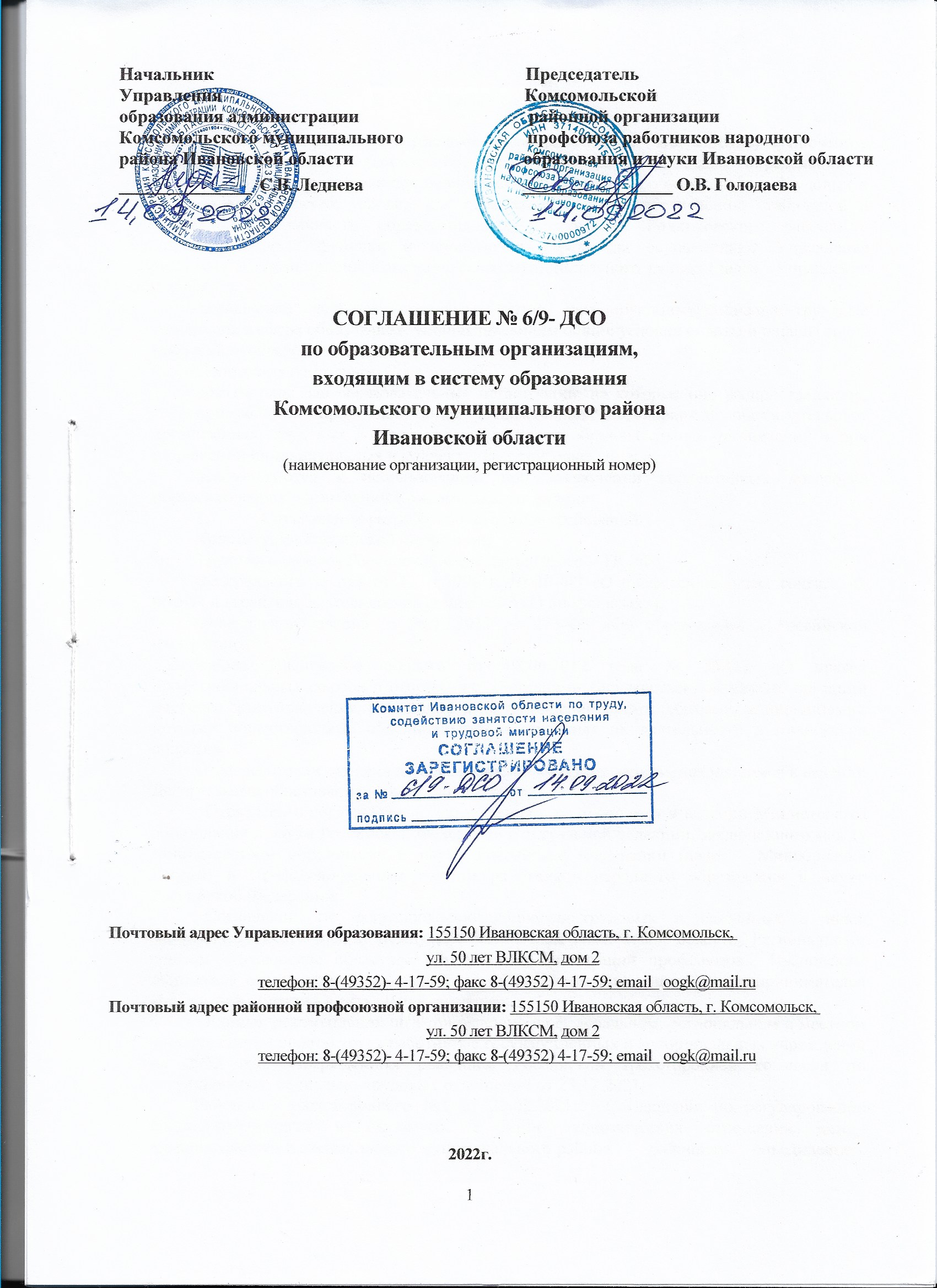 I.	Общие положенияНастоящее районное отраслевое соглашение (далее - Соглашение) заключено в соответствии с законодательством Российской Федерации с целью определения в договорном порядке согласованных позиций сторон по созданию необходимых трудовых и социально-экономических условий для работников а также обеспечению стабильной и эффективной деятельности образовательных организаций Родниковского района, в отношении которых функции и полномочия учредителя осуществляют Управление образования Администрации Комсомольского муниципального района (далее –Управление образования).Соглашение является правовым актом, регулирующим социально-трудовые отношения в сфере образования, устанавливающим общие условия оплаты и охраны труда работников образования, их гарантии, компенсации и льготы.Положения настоящего Соглашения:обязательны для образовательных организаций, на которые оно распространяется; применяются  при  заключении  коллективных  договоров  в  образовательныхорганизациях, трудовых договоров с работниками образовательных организаций и при разрешении индивидуальных и коллективных трудовых споров;рекомендуются к использованию при заключении коллективных договоров образовательных организаций Комсомольского  района.Соглашение разработано на основе требований Конституции Российской Федерации,Трудового кодекса Российской Федерации (далее – ТК РФ),Федерального закона от 12.01.1996 г. № 10-ФЗ «О профессиональных союзах, их правах и гарантиях деятельности» (далее – ФЗ «О профсоюзах»),Федерального закона от 29.12.2012 № 273-ФЗ «Об образовании в Российской Федерации»,Закона Ивановской области от 08.06.2012 года № 35-ОЗ «О правах профессиональных союзов в отношениях с органами государственной власти, органами местного самоуправления, работодателями, их объединениями (союзами, ассоциациями), другими общественными объединениями и гарантиях их деятельности в Ивановской области»,Отраслевого соглашения по образовательным организациям, находящимся в ведении Департамента образования Ивановской области;Отраслевого соглашения по организациям, находящимся в ведении Министерства образования и науки Российской Федерации в актуальной редакции, заключенного между Министерством образования и науки Российской Федерации (далее - Минобрнауки России) и Профессиональным союзом работников народного образования и науки Российской Федерации;Соглашения по регулированию социально-трудовых и связанных с ними экономических отношений между Правительством Ивановской области, Региональным союзом «Ивановское областное объединение организаций профсоюзов», Ивановским областным объединением работодателей «Союз промышленников и предпринимателей Ивановской области» в актуальной редакции;Единых рекомендаций по установлению на федеральном, региональном и местном уровнях систем оплаты труда работников государственных и муниципальных учреждений на 2022 год, утвержденных решением Российской трехсторонней комиссии по регулированию социально-трудовых отношений от 23.12.2021;Районного трехстороннего №1 от 25.02.2021г. «Соглашения по регулированию социально-трудовых и связанных с ними экономических отношений между администрацией Комсомольского муниципального района,   районным  объединениеморганизаций профессиональных союзов, районным объединением работодателей на 2021 - 2023 г. г.»и иных нормативных правовых актов Российской Федерации и Ивановской области, регулирующих трудовые и иные связанные с ними отношения.Сторонами Соглашения (далее - Стороны) являются:работники образовательных организаций, в отношении которых функции и полномочия учредителя осуществляют Управление образования Администрации Комсомольского муниципального района, в лице их полномочного представителя – Комсомольской районной организации профсоюза работников народного образования и науки Ивановской области (далее - Профсоюз), действующей на основании Устава профессионального союза работников народного образования и науки Российской Федерации и в соответствии с федеральным и региональным законодательством о профсоюзах;работодатели – образовательные организации, в отношении которых функции и полномочия учредителя осуществляет Управление образования Администрации Комсомольского муниципального района Ивановской области в лице их полномочного представителя - Управления образования Администрации Комсомольского муниципального района (далее - Управление), действующего на основании Положения о Управлении образования Администрации Комсомольского муниципального района.В тексте Соглашения:а) равнозначно используются наименования профсоюзных органов организаций Профсоюза (выборный профсоюзный орган районной и местной организации, выборный орган первичной профсоюзной организации, профком).б) используется понятие - профсоюзный актив (далее – профактив) – это члены Профсоюза, выполняющие профсоюзную работу и не состоящие в трудовых отношениях с Профсоюзом, организацией Профсоюза.Пункты Соглашения, реализация которых обеспечивается за счет средств профсоюзных бюджетов, распространяются только на членов Профсоюза.Работодатели и соответствующие выборные органы первичных профсоюзных организаций могут заключать иные соглашения в соответствии с частью 10 статьи 45 ТК РФ, содержащие разделы о распространении отдельных социальных льгот и гарантий только на членов Профсоюза, а также на работников, не являющихся членами Профсоюза, но уполномочивших выборный орган первичной профсоюзной организации на представление их интересов в соответствии с действующим законодательством РФ.Стороны договорились, о том, что:Соглашение является основным документом социального партнерства, устанавливающим общие принципы проведения согласованной социально-экономической политики в целях осуществления государственно-общественного управления организацией, регулирующим социально-трудовые отношения и признают заключение коллективных договоров в организациях важнейшим условием для развития социального партнерства в организациях.Соглашение на районном уровне предусматривает для работников создание условий и охрану труда, социальные льготы и гарантии в соответствии с действующим законодательством РФ, Ивановской области и иными нормативными правовыми актами, содержащими нормы трудового права, районным и областным Соглашением.Стороны рассматривают обязательства настоящего Соглашения как минимальные, которые должны быть обеспечены и могут быть дополнены при заключении и реализации коллективных договоров в образовательных организациях.В образовательных организациях регулирование трудовых, социально- экономических отношений между работодателем и работниками в лице их полномочного представителя – Профсоюза, осуществляется путем заключения коллективных договоров.Работодатели и работники участвуют в коллективных переговорах по подготовке, заключению или изменению коллективного договора, и имеют право проявить инициативу по проведению таких переговоров.Сторона, получившая предложение в письменной форме о начале коллективных переговоров, обязана вступить в переговоры в течение семи календарных дней со дня получения указанного предложения, направив ответ с указанием представителей от своей Стороны для участия в работе комиссии.Для лиц, участвующих в коллективных переговорах, подготовке проектов коллективных договоров предусматриваются гарантии и компенсации, предусмотренные статьей 39 ТК РФ.Коллективные договоры не могут содержать условий, снижающих уровень прав и гарантий работников, установленных трудовым законодательством, иными актами, содержащими нормы трудового права и настоящим Соглашением.В коллективном договоре образовательной организации с учетом особенностей ее деятельности, финансовых возможностей могут устанавливаться дополнительные меры по условиям труда, социальной поддержке, льготы и гарантии для работников по сравнению с установленными законами, иными нормативными правовыми актами, содержащими нормы трудового права, и настоящим Соглашением с указанием источников финансового обеспечения.Положения коллективных договоров образовательных организаций, улучшающие правовое регулирование социально-экономического положения работников по сравнению с регулированием, предусмотренным законами, иными нормативными правовыми актами, содержащими нормы трудового права, настоящим Соглашением, применяются с даты вступления их в силу.Работодатели в установленном порядке, до регистрации в Комитете Ивановской области по труду, содействию занятости населения и трудовой миграции (далее – Комитет по труду) осуществляют уведомительную регистрацию коллективного договора в Профсоюзе (г. Иваново, пр. Ленина, д. 92, каб. 43) (независимо от наличия профсоюзной организации).В течение срока действия Соглашения Стороны вправе вносить в него дополнения и изменения, не ухудшающие уровень, установленный настоящим Соглашением, на основе взаимной договоренности.При наступлении условий, требующих дополнения или изменения настоящего Соглашения, заинтересованная Сторона направляет другой Стороне письменное уведомление о начале ведения переговоров с перечнем конкретных изменений или дополнений. После получения предложения переговоры Сторон должны быть проведены в течение одного месяца.Принятые Сторонами изменения и дополнения к Соглашению, коллективному договору, оформляются дополнительным Соглашением, которое является неотъемлемой частью правового акта и доводится до сведения работодателей, председателей профсоюзных организаций, работников образовательных организаций.Стороны:не вправе в течение срока действия Соглашения в одностороннем порядке прекратить выполнение принятых на себя обязательств.признают юридическое значение, правовой характер Соглашения и обязуются его выполнять.В случае реорганизации (изменения правового статуса) Сторон Соглашения права и обязательства Сторон по выполнению Соглашения переходят к их правопреемникам и сохраняются до окончания срока его действия.Соглашение:Вступает в силу с даты подписания и распространяются на правоотношения возникшие с 01.09.2022 года.Заключено на срок – 3 года. Переговоры Сторон по разработке и заключению нового Соглашения должны быть начаты не позднее 01.08.2024.Открыто для присоединения к нему работников и работодателей, не уполномочивших ранее Стороны для его заключения.Состоит	из	основного	текста	и	приложений	к	нему,	являющихся неотъемлемой частью Соглашения.В случае если Стороны не заключили новое Соглашение на последующий период, они принимают решение о продлении срока действия данного Соглашения.Текст Соглашения, а также изменений и дополнений к нему, размещается на официальных сайтах Управления образования и Профсоюза.Стороны признали необходимым:Обеспечивать участие представителей сторон Соглашения в работе своих руководящих органов при рассмотрении вопросов, связанных с содержанием Соглашения и его выполнением.Предоставлять другой Стороне полную, достоверную и своевременную информацию о готовящихся и принимаемых решениях, которые затрагивают социально- трудовые, экономические права и профессиональные интересы работников образования.После уведомительной регистрации Соглашения в установленном порядке Управление образования доводит текст Соглашения и изменения к нему до образовательных организаций, в отношении которых оно осуществляет функции и полномочия учредителя, для его выполнения.Профсоюз доводит текст Соглашения и изменения к нему до первичных профсоюзных организаций для его выполнения, а также для использования при заключении коллективных договоров в образовательных организациях.П. Обязательства представителей сторон СоглашенияРуководствуясь основными принципами социального партнерства, осознавая ответственность за функционирование и развитие образовательных организаций и необходимость улучшения положения их работников, Стороны договорились:Способствовать повышению качества образования в Комсомольском муниципальном районе, результативности деятельности образовательных организаций, конкурентоспособности работников на рынке труда при реализации Стратегии социально- экономического развития Ивановской области на период до 2022 года, государственной программы Российской Федерации «Развитие образования» на 2018 -2025 годы, иных федеральных государственных программ и государственных программ Ивановской области в сфере образования.Участвовать в постоянно действующих органах социального партнёрства.Обеспечивать представителям Сторон возможность участия в рассмотрении вопросов, не включённых в Соглашение, но представляющих взаимный интерес.Принимать участие в организации, подготовке и проведении конкурсов профессионального мастерства.Проводить взаимные консультации (переговоры) по вопросам регулирования трудовых правоотношений, обеспечения гарантий социально-трудовых прав работников, совершенствования отраслевой и локальной нормативной правовой базы.Управление образования:Осуществляет полное и своевременное финансовое обеспечение деятельности подведомственных образовательных организаций исходя из доведенных Управлению образования обязательств бюджетных ассигнований на соответствующий финансовый год.Организует систематическую работу по дополнительному профессиональному образованию педагогических работников образовательных организаций.Не реже одного раза в год проводит встречи с профсоюзным активом по выполнению Соглашения.Оказывает поддержку Профсоюзу и работодателям в целях развития гражданского общества, становления института социального партнерства.При реализации федеральных государственных и государственных программ Ивановской области предоставляет Профсоюзу информацию о действующих и (или) готовящихся к принятию федеральных и региональных целевых программах в сфере образования, затрагивающих социально-трудовые права работников и (или) влияющих на их социально-экономическое положение.Организует совместно с Профсоюзом консультации о возможных прогнозируемых социально-экономических последствиях реализации указанных программ.Предоставляет Профсоюзу по его запросам информацию о численности и составе работников, системах оплаты труда, о рекомендуемых организациям минимальных размерах окладов (должностных окладов), ставок заработной платы по профессиональным квалификационным группам и квалификационным уровням профессиональных квалификационных групп, размерах средней заработной платы по категориям персонала, в том числе основного персонала по видам экономической деятельности, средствах, централизуемых по образовательным организациям для установления их руководителям выплат стимулирующего характера, а также средств, направляемых на премирование работников, и по иным показателям заработной  платы, об объеме  задолженности  по  выплате  заработной  платы, показателях по условиям и охране труда, планировании и проведении мероприятий по массовому сокращению численности (штатов) работников, о принятых государственными и региональными органами решениях по финансовому обеспечению отдельных направлений в сфере деятельности и другую необходимую информацию по социально-трудовым вопросам.Предоставляет возможность представителям Профсоюза, принимать участие в работе межведомственных комиссий, рабочих групп по разработке государственных программ Комсомольского муниципального района в сфере образования, в совещаниях и других мероприятиях.Обеспечивает участие представителей Профсоюза в разработке проектов нормативных правовых актов, затрагивающих социально-трудовые, экономические права и профессиональные интересы работников, прежде всего в области оплаты труда, социально-трудовых гарантий.Рекомендует образовательным организациям обеспечивать учет мнения выборного органа первичной профсоюзной организации при подготовке предложений по созданию автономного учреждения.Информирует районную организацию Профсоюза о проектах нормативных актов, затрагивающих права и интересы работников образовательных организаций для учета мнения Профсоюза.Считает неправомерным уклонение работодателей образовательным организациям от участия в коллективных переговорах с соответствующим легитимным выборным органом первичной организации Профсоюза, от предоставления информации, необходимой для их ведения, и заключения коллективного договора на согласованных Сторонами условиях, а также осуществления контроля за соблюдением коллективного договора, соглашения.Обеспечивает реализацию статьи 353.1 ТК РФ по осуществлению ведомственного контроля за соблюдением трудового законодательства и иных нормативных правовых актов, содержащих нормы трудового права, коллективных договоров в подведомственных организациях.Профсоюз:Обеспечивает представительство и защиту социально-трудовых прав и интересов работников образовательных организаций, в том числе при разработке и согласовании проектов нормативных правовых актов, затрагивающих социально- трудовые, экономические права и профессиональные интересы работников, в том числе в области оплаты труда, социально-трудовых гарантий и награждении ведомственными наградами.Оказывает помощь членам Профсоюза, первичным профсоюзным организациям, а также работникам, не являющихся членами Профсоюза, но уполномочившим выборный орган первичной профсоюзной организации на представление их интересов в соответствии с действующим законодательством РФ, в вопросах применения трудового законодательства; принятия работодателем локальных нормативных актов, содержащих нормы трудового права; заключения коллективных договоров, а также разрешения индивидуальных и коллективных трудовых споров.Использует возможности переговорного процесса с целью учета интересов Сторон и предотвращения социальной напряженности в коллективах образовательных организаций.Содействует предотвращению в организациях коллективных трудовых споров при выполнении работодателями обязательств, включенных в Соглашение и коллективные договоры.Обращается в районные и областные законодательные и исполнительные органы государственной власти Ивановской области с предложениями о принятии законодательных и иных нормативных правовых актов по вопросам защиты экономических, социально-трудовых, профессиональных прав и интересов работников.Осуществляет контроль за соблюдением работодателями трудового законодательства и иных актов, содержащих нормы трудового права.Проводит профсоюзную экспертизу проектов законов Ивановской области и районных нормативных правовых актов, затрагивающих права и интересы работников образовательных организаций, анализирует практику применения трудового законодательства, законодательства РФ и Ивановской области в сфере образования, разъясняет вопросы, связанным с социально-трудовыми правами и интересами работников сферы образования.Обеспечивает участие представителей выборных органов первичных профсоюзных организаций в проведении аттестации педагогических работников образовательных организаций на соответствие занимаемой должности.Выступает инициатором начала переговоров по заключению Соглашения на новый срок не позднее чем за три месяца до окончания действующего.Развитие социального партнерства и участие профсоюзных органов в управлении организациямиВ целях развития социального партнерства Стороны обязуются:Строить свои взаимоотношения на основе принципов социального партнерства, коллективно - договорного регулирования социально-трудовых отношений, соблюдать определенные Соглашением обязательства и договоренности.Развивать и совершенствовать систему органов социального партнерства в отрасли на территориальном и локальном уровнях.Участвовать на равноправной основе в работе Отраслевой комиссии по регулированию социально-трудовых отношений (далее - Отраслевая комиссия) на территориальном уровне.Способствовать повышению эффективности заключаемых коллективных договоров в организациях, в том числе обеспечивает участие во Всероссийском, областном и территориальных конкурсах по выполнению коллективных договоров.Обеспечивать анализ выполнения эффективности настоящего Соглашения, и коллективных договоров в образовательных организациях.В целях повышения эффективности коллективно-договорного регулирования на уровне образовательной организации содействовать принятию локальных нормативных актов, содержащих нормы трудового права, в том числе при установлении либо изменении условий, норм и оплаты труда по согласованию с соответствующим выборным профсоюзным органом.Проводить взаимные консультации (переговоры) по вопросам:выполнения	и	текущего	финансирования	федеральных	государственных	и государственных программ Ивановской области в сфере образования;регулирования трудовых и иных непосредственно связанных с ними отношений;обеспечения гарантий социально-трудовых прав работников организаций;совершенствования ведомственных нормативных правовых актов, регулирующих трудовые права работников, и по другим социально значимым вопросам.Содействовать реализации принципа государственно-общественного управления образованием на территориальном уровнях и на уровне каждой образовательной организации на принципах законности, демократии, автономии образовательных организаций, информационной открытости системы образования и учёта общественного мнения, в том числе с участием Профсоюза.Способствовать обеспечению реализации права участия представителей выборного органа первичной профсоюзной организации в работе органов управления образовательных организаций (попечительский, наблюдательный, управляющий советы и др.).Содействовать установлению либо изменению условий труда и иных социально-экономических условий в образовательных организациях в случаях, предусмотренных федеральным и региональным законодательством, соглашением, коллективным договором.Осуществлять урегулирование возникающих в ходе коллективных переговоров разногласий в порядке, установленном трудовым законодательством РФ.3.1.12 При принятии в установленном порядке решений о ликвидации или реорганизации образовательных организаций принимать меры по обеспечению предоставления работникам установленных трудовым законодательством Российской Федерации гарантий и компенсаций.Обеспечивать участие представителей другой стороны Соглашения в работе своих руководящих органов при рассмотрении вопросов, связанных с содержанием Соглашения и его выполнением; предоставлять другой стороне полную, достоверную и своевременную информацию о принимаемых решениях, затрагивающих социально- трудовые, экономические права и профессиональные интересы работников.Содействовать развитию и функционированию первичных профсоюзных организаций, как представительных органов работников образовательных организаций.Стороны в своих действиях при рассмотрении вопросов социально- экономического положения работников образования учитывают положения Рекомендаций МОТ/ЮНЕСКО о положении учителей (г. Париж, 05.10.1966), Конвенции ЮНЕСКО о техническом и профессиональном образовании (г. Париж, 10.11.1989).Стороны  совместно:Рекомендуют работодателям разрабатывать и реализовывать в образовательных организациях программы по адаптации молодых специалистов, развитию наставничества.Рекомендуют работодателям оказывать меры социальной поддержки работникам из числа молодежи, имеющим среднее профессиональное образование или высшее образование по имеющим государственную аккредитацию образовательным программам и впервые поступающим на работу по полученной специальности, в томчисле путем установления им надбавок к заработной плате, на условиях, предусмотренных трудовым договором, коллективным договором или локальными нормативными актами,Считают целесообразным направление в образовательные организации разъяснений, в том числе подготовленные Сторонами совместно, по вопросам применения законодательства в сфере труда и образования, норм настоящего Соглашения.Стороны по мере необходимости проводят мониторинги соблюдения образовательными организациями норм трудового законодательства, положений Соглашения по вопросам заключения трудовых договоров, внедрения и реализации системы эффективного контракта, применения профессиональных стандартов, порядка проведения аттестации работников.Стороны договорились продолжать совместную разработку мер, направленных на устранение избыточной отчетности образовательных организаций, а также педагогических работников.3. 6. Стороны считают приоритетными следующие направления совместной деятельности по организации работы с молодыми специалистами в образовательных организациях:содействие трудоустройству выпускников образовательных организаций педагогической направленности по специальности в течение одного года после выпуска в образовательных организациях Ивановской области;проведение работы с молодыми специалистами, вновь пришедшими в образовательные организации с целью их закрепления;содействие повышению профессиональной квалификации молодых специалистов и их карьерному росту;внедрение в образовательных организациях различных форм поддержки и поощрения молодых специалистов, добивающихся высоких результатов в учёбе и (или) труде и активно участвующих в творческой, воспитательной и общественной деятельности образовательных организаций;развитие творческой и социальной активности молодых специалистов;обеспечение их правовой и социальной защищенности;активизация и поддержка патриотического воспитания молодёжи, здорового образа жизни, молодежного досуга, физкультурно-оздоровительной и спортивной работы.Стороны рекомендуют при заключении коллективных договоров и территориальных соглашений предусматривать:Разделы по защите социально-экономических и трудовых прав работников из числа молодежи, содержащие в том числе положения по:организации работы по формированию и обучению резерва из числа молодежи на руководящие должности и др.;закреплению наставников за молодыми специалистами и вновь пришедшими в образовательные организации работниками в первый год их работы, определению наставникам поощрений (материальных и моральных) и доплат за работу с молодыми специалистами на условиях, определяемых коллективными договорами;осуществлению дополнительного профессионального образования по программам повышения квалификации для женщин в течение первого года работы после их выхода из отпуска по уходу за ребенком до достижения им возраста 3-х лет;закреплению мер социальной поддержки молодых специалистов, в том числе путем установления им надбавок к заработной плате, на условиях, предусмотренных трудовым договором, коллективным договором или локальными нормативными актами;обеспечению гарантий и компенсаций работникам из числа молодых специалистов, обучающихся в образовательных организациях, в соответствии с федеральным и региональным законодательством, соглашениями и коллективным договором.Управление образования:В соответствии со статьей 35.1 ТК РФ обеспечивает условия для участия Отраслевой комиссии и представителей Профсоюза в разработке и (или) обсуждении проектов нормативных правовых актов, затрагивающих права и интересы работников сферы образования.При подготовке проектов приказов, затрагивающих права и интересы работников подведомственных организаций, обеспечивает заблаговременное информирование Профсоюза с целью учета его мнения.Способствует обеспечению реализации права представителей выборного органа первично профсоюзной организации участвовать в работе коллегиальных органов управления образовательной организации предусмотренных частью 4 статьи 26 Федерального закона от 29.12.2012 № 273-ФЗ «Об образовании в Российской Федерации», в том числе по вопросам разработки и утверждения устава образовательной организации, принятия локальных нормативных актов, содержащих нормы трудового права, затрагивающих права и интересы работников, планов по организации применения профессиональных стандартов в образовательной организации, а также иных локальных нормативных актов, относящихся к деятельности организации в целом.Способствует формированию в образовательных организациях с участием выборных профсоюзных органов системы внутреннего контроля за соблюдением трудового законодательства и иных актов, содержащих нормы трудового права.Учитывает при оценке эффективности деятельности образовательной организации наличие, реализацию и направленность социальных программ и проектов.Рекомендует работодателям предусматривать в коллективных договорах обязательства по созданию условий для проведения социально-культурной и иной работы в образовательной организации в соответствии со статьей 28 ФЗ «О профессиональных союзах».Обеспечивает реализацию федерального и регионального законодательства, предусматривающего предоставление мер социальной поддержки работникам образовательных организаций.Профсоюз:Выступает инициатором заключения двухстороннего территориального соглашения в социально-трудовой сфере и коллективных договоров в образовательных организациях.Разрабатывает предложения для включения в соглашение и коллективные договоры образовательных организаций необходимых мер по росту заработной платы работников, предоставлению им льгот и компенсаций за счет средств образовательных организаций, в том числе поступающих от приносящей доход деятельности.Осуществляет контроль за выполнением коллективных договоров, территориального соглашения.Обеспечивает профсоюзный актив образовательных организаций и работодателей информацией по социально-трудовым вопросам.Оказывает безвозмездную правовую и методическую помощь членам Профсоюза по вопросам социально-трудовых отношений, в том числе при изменении организационно-правовой формы образовательных организаций, а также при обращении в досудебные и судебные инстанции.Отстаивает интересы членов Профсоюза в правоохранительных органах.Не организует проведение забастовок и иных акций протеста в отношении социальных партнеров по Соглашению в период его действия при условии выполнения взаимных обязательств.Содействует предотвращению в образовательных организациях коллективных  трудовых  споров  при  выполнении  обязательств,  включенных  втерриториальное соглашение и коллективные договоры, а при их возникновении способствует их разрешению в соответствии с законодательством РФ.Способствует сохранению социальной стабильности в коллективах образовательных организаций, укреплению дисциплины труда, установлению партнерских взаимоотношений профсоюзных органов с работодателями.Организует работу в образовательных организациях по созданию первичных профсоюзных организаций.Оказывает методическую и практическую помощь работодателям и работникам, являющимся членами Профсоюза, первичным профсоюзным организациям, а также работникам, не являющихся членами Профсоюза, но уполномочивших выборный орган первичной профсоюзной организации на представление их интересов на условиях, установленных первичной профсоюзной организацией, в вопросах применения трудового законодательства; принятия работодателем локальных нормативных актов, содержащих нормы трудового права; подготовки и заключения соглашения и коллективных договоров.Организует обучающие семинары, ознакомление с информационными бюллетенями, методическими материалами, выпускаемыми областной организацией Профсоюза в помощь руководителям образовательных организаций, профсоюзному активу по вопросам реализации трудового законодательства.Способствует повышению эффективности заключаемых территориального отраслевого соглашения и коллективных договоров образовательных организаций, в том числе в форме проведения конкурса коллективных договоров, осуществления мониторинга своевременности их принятия. Обобщает опыт заключения коллективных договоров. Осуществляет контроль за состоянием и эффективностью договорного регулирования социально-трудовых отношений в сфере образования.Взаимодействует с депутатами районного и городского Советов по вопросам разработки проектов нормативных правовых актов, направленных на совершенствование законодательной базы сферы образования, повышение социальной защищенности работников.Трудовые отношенияСтороны совместно:Обеспечивают права работников на соблюдение работодателями трудового законодательства и иных актов, содержащих нормы трудового права, содействуют предупреждению, выявлению и устранению нарушений социально - трудовых прав работников образовательных организаций.Обеспечивают проведение государственной политики в области занятости, подготовки, повышения квалификации работников, трудоустройства выпускников организаций образования педагогического профиля, переподготовки и опережающего профессионального обучения высвобождаемых работников и работников предпенсионного возраста.Стороны при регулировании трудовых отношений исходят из того, что:Трудовые отношения между работником и работодателем строятся на основе трудового договора, заключенного в письменной форме.Трудовой договор с работниками образовательных организаций заключается, как правило, на неопределенный срок.Заключение срочного трудового договора допускается в случаях, когда трудовые отношения не могут быть установлены на неопределенный срок с учетом характера предстоящей работы или условий ее выполнения, или по соглашению Сторон с категориями работников, указанных в статьи 59 ТК РФ.Содержание трудового договора, порядок его заключения, изменения и расторжения определяются в соответствии с ТК РФ, территориальным соглашением,коллективными договорами, соответствующими нормативными правовыми актами, уставом и иными локальными нормативными актами организации с учетом Единых рекомендаций по установлению на федеральном, региональном и местном уровнях систем оплаты труда работников государственных и муниципальных учреждений, утверждаемых ежегодно решением Российской трехсторонней комиссии по регулированию социально-трудовых отношений.В трудовой договор с педагогическим работником, учителем (преподавателем) включается как нормируемая часть, так и другая часть педагогической работы, требующая затрат рабочего времени, предусмотренная его должностными обязанностями и квалификационными характеристиками.Условия трудового договора, снижающие уровень прав и гарантий работника, установленный трудовым законодательством, настоящим Соглашением, коллективными договорами образовательных организаций, являются недействительными и не могут применяться.Работники образовательных организаций (структурных подразделений), включая руководителей и заместителей, реализующих общеобразовательные программы, а также дополнительные образовательные программы, наряду с работой, определенной трудовым договором, вправе замещать в той же образовательной организации на условиях дополнительного соглашения к трудовому договору должности педагогических работников по выполнению учебной (преподавательской) работы (далее - учебная нагрузка) без занятия штатной должности в классах, группах, кружках, секциях, которая не считается совместительством.Определение учебной нагрузки лицам, замещающим должности педагогических работников наряду с работой, определенной трудовым договором, осуществляется путем заключения дополнительного соглашения к трудовому договору, в котором указывается срок, в течение которого будет выполняться учебная нагрузка, ее содержание и объем, а также размер оплаты.Предоставление учебной нагрузки указанным лицам, а также педагогическим, руководящим и другим работникам иных образовательных организаций, работникам предприятий, учреждений и организаций (включая работников органов, осуществляющих управление в сфере образования, учебно-методических кабинетов, центров) осуществляется в установленном порядке с учетом мнения выборного органа первичной профсоюзной организации и при условии, если учителя, преподаватели, для которых данная образовательная организация является местом основной работы, обеспечены преподавательской работой (учебной нагрузкой) по своей специальности в объеме не менее чем на ставку заработной платы.Предельный объём учебной нагрузки (преподавательской работы), который может выполняться руководителем образовательной организации, определяется учредителем.Предельный объём учебной нагрузки (преподавательской работы) других педагогических работников, ведущих её помимо основной работы - самой образовательной организацией, в соответствии с постановлением Министерства труда и социального развития Российской Федерации от 30.06.2003 № 41 «Об особенностях работы по совместительству педагогических, медицинских, фармацевтических работников и работников культуры».Штатное расписание образовательной организации утверждается руководителем данной организации и включает в себя все должности работников (профессии рабочих) образовательной организации.Заключение гражданско-правовых договоров в образовательных организациях, фактически регулирующих трудовые отношения между работником и работодателем, не допускается. В случае обращения физического лица, работающего в образовательной  организации  на  условиях  гражданско-правового  договора  круководителю организации с заявлением о признании таких отношений трудовыми, руководитель обязан признать такие отношения трудовыми и заключить трудовой договор с работником в установленные законом сроки.В соответствии с приказом Министерства просвещения РФ № 196 от 09.11.2018 года организации, осуществляющие образовательную деятельность, вправе привлекать к реализации дополнительных общеобразовательных программ лиц, получающих высшее или среднее профессиональное образование в рамках укрупненных групп направлений подготовки высшего образования и специальностей среднего профессионального образования «Образование и педагогические науки» в случае рекомендации аттестационной комиссии образовательной и соблюдения требований, предусмотренных квалификационными справочникамиУправление образования (работодатели) в соответствии с Программой, а также с учетом Рекомендаций по оформлению трудовых отношений с работником муниципального учреждения при введении эффективного контракта, утвержденных Приказом Министерства труда и социальной защиты Российской Федерации от 26 апреля 2013 г. №167н «Об утверждении рекомендаций по оформлению трудовых отношений с работником муниципального учреждения при введении эффективного контракта» обеспечивает:Заключение (оформление в письменной форме) с работниками трудовых договоров, в которых конкретизированы его трудовые (должностные) обязанности, условия оплаты труда, показатели и критерии оценки эффективности деятельности для назначения стимулирующих выплат в зависимости от результатов труда и качества оказываемых государственных (муниципальных) услуг, а также меры социальной поддержки, предусматривающих, в том числе, такие обязательные условия оплаты труда, как:размер оклада (должностного оклада), ставки заработной платы, конкретно установленный за исполнение работником трудовых (должностных) обязанностей определенной сложности (квалификации) за календарный месяц либо за установленную норму труда (норму часов педагогической работы в неделю (в год) за ставку заработной платы);размеры выплат компенсационного характера (при выполнении работ с вредными и (или) опасными, иными особыми условиями труда, в условиях, отклоняющихся от нормальных условий труда, и др.);размеры выплат стимулирующего характера либо условия для их установления со ссылкой на локальный нормативный акт, регулирующий порядок осуществления выплат стимулирующего характера, если их размеры зависят от установленных в организации показателей и критериев.Своевременно уведомляет работников в письменной форме о предстоящих изменениях условий трудового договора (в том числе об изменениях размера ставки, оклада (должностного оклада), ставки заработной платы (при изменении порядка условий их установления и (или) при увеличении), размеров выплат компенсационного и стимулирующего характера и иных выплат, устанавливаемых работникам, не позднее, чем за два месяца до их введения, а также своевременно заключает дополнительные соглашения к трудовому договору об изменении условий трудового договора.Реорганизация (слияние, присоединение, разделение, выделение, преобразование) образовательной организации не может являться основанием для расторжения трудового договора с работником.Условия трудового договора, снижающие уровень прав и гарантий работника, установленный трудовым законодательством, Соглашением и коллективным договором, являются недействительными и применяться не могут.Работодатели в сфере трудовых отношений обязаны:До подписания трудового договора с работником ознакомить его под роспись с уставом образовательной организации, правилами внутреннего трудового распорядка, Соглашением, коллективным договором, а также иными локальными нормативными актами образовательной организации, непосредственно связанными с трудовой деятельностью работника.Руководствоваться Единым квалификационным справочником должностей руководителей, специалистов и служащих, раздел «Квалификационные характеристики должностей работников образования», утвержденным приказом Министерства здравоохранения и социального развития Российской Федерации от 26.08.2010 № 761н, а также профессиональными стандартами, предусмотренными частью первой статьи 195.3 ТК РФ, по мере их введения.После заключения трудового договора издать приказ (распоряжение) о приеме на работу, который работнику объявляется под роспись в течение трех дней со дня фактического начала работы.Допускать изменения по инициативе работодателя определенных Сторонами условий трудового договора, если они не могут быть сохранены, только по согласованию с выборным профсоюзным органом.Не допускать снижение уровня трудовых прав педагогических работников, с учетом обеспечения гарантий в сфере оплаты труда, установленных трудовым законодательством, иными нормативными правовыми актами Российской Федерации, Ивановской области при заключении в порядке, установленном трудовым законодательством, дополнительных соглашений к трудовым договорам педагогических работников в целях уточнения и конкретизации должностных обязанностей, показателей и критериев оценки эффективности деятельности, установления размера вознаграждения, а также размера поощрения за достижение коллективных результатов труда.Стороны договорились:Содействовать созданию советов молодых педагогов (учителей, воспитателей в возрасте до 35 лет) с целью привлечения органов власти, органов местного самоуправления, общественных организаций к решению социально- экономических и профессиональных проблем данных работников.Предусматривать в коллективных договорах:положение, по которому помимо оснований, предусмотренных статьей 70 ТК РФ, не устанавливается испытание при приеме на работу педагогическим работникам, имеющим квалификационную категорию;принятие положения о нормах профессиональной этики педагогических работников;составление и реализацию плана-графика поощрения, награждения работников;- преимущественное право оставления на работе при расторжении трудового договора в связи с сокращением численности или штата работников, наряду с основаниями, установленными частью 2 статьи 179 ТК РФ:совмещающих работу с обучением в образовательных организациях по профилю работы, независимо от их обучения на бесплатной или платной основе;имеющих почетные звания, награжденных ведомственными знаками отличия и почетными грамотами;работников, которым до наступления права на получение пенсии по любым основаниям осталось менее 5 лет;члены одной семьи, супруги, работающие в одной образовательной организации; впервые поступивших на работу по полученной специальности, в течение трех летработы;совмещающих работу с обучением в образовательных организациях на основании ученического договора, независимо от обучения их на бесплатной или платной основе;неосвобожденных от основной работы председателей первичных профсоюзных организаций в период избрания и после окончания срока полномочий в течение 2-х лет и др.выплату выходного пособия в размере не менее среднего месячного заработка в случае прекращения трудового договора по основанию, предусмотренному пунктом 7 части 1 статьи 77 ТК РФ в связи с отказом работника от продолжения работы в силу изменений определенных Сторонами условий трудового договора.4.5.5. Обеспечить разработку положения о нормах профессиональной этики педагогических работников образовательных организаций Родниковского района. Привлечь к данной работе педагогическую общественность, руководителей и профактив образовательных организаций и др.Стороны отмечают, что:Аттестация кандидатов на должность руководителей образовательных организаций и педагогических работников в соответствии с частью 4 статьи 51 Федерального закона № 273-ФЗ от 29.12.2012 «Об образовании в Российской Федерации», приказом Минобрнауки России от 07.04.2014 № 276 «Об утверждении Порядка проведения аттестации педагогических работников организаций, осуществляющих образовательную деятельность», (далее - Порядок аттестации), а также нормативными правовыми актами Департамента образования Ивановской области, нормативными актами учредителя муниципальных образовательных организаций и настоящим Соглашением.График прохождения педагогическими работниками аттестации с целью подтверждения соответствия занимаемой должности утверждается работодателем и согласовывается письменно с выборным органом первичной профсоюзной организации образовательного учреждения.Представление в аттестационную комиссию на работника - члена Профсоюза согласовывается в том числе с профкомом образовательной организации.Для проведения аттестации с целью подтверждения соответствия педагогического работника занимаемой должности в состав аттестационной комиссии в обязательном порядке включается представитель выборного органа соответствующей первичной профсоюзной организации.Аттестационная комиссия образовательной организации уведомляет представителя выборного органа соответствующей первичной профсоюзной организации о дате проведения аттестации педагогического работника.Работник, прошедший аттестацию на соответствие занимаемой должности по основному месту работы, может не проходить ее повторно по месту совместительства при условии, если должности совпадают по своему профилю.В случае признания педагогического работника по результатам аттестации несоответствующим занимаемой должности вследствие недостаточной квалификации работодатель направляет его для получения дополнительного профессионального образования или предоставляет, по возможности, другую имеющуюся работу с его письменного согласия (как вакантную должность или работу, соответствующую квалификации работника, так и вакантную нижестоящую должность или нижеоплачиваемую работу), которую работник может выполнять с учетом его состояния здоровья. Если такой перевод невозможен, работодатель имеет право принять решение о расторжении трудового договора с работником вследствие недостаточной квалификации согласно п. 3 части первой статьи 81 ТК РФ.В случае принятия работодателем решения, указанного в п. 4.6.6 настоящего Соглашения, на педагогического работника распространяются все гарантии, предусмотренные статьями 81, 261 ТК РФ.Результаты аттестации, в том числе увольнение по инициативе работодателя, педагогический работник вправе обжаловать в соответствии с законодательством РФ в судебном порядке.Аттестационная комиссия Департамента образования после рассмотрения заявлений педагогических работников о проведении аттестации на установление той же самой квалификационной категории устанавливает заявленную квалификационную категорию на основании личного вклада в развитие образования, документов, подтверждающих трансляцию педагогического опыта в межаттестационный период на уровне не ниже муниципального (проведение мастер-классов; открытых занятий; презентация педагогического опыта в рамках работы экспериментальных, инновационных, стажировочных площадок; материалы, представленные для участия в научно-практических конференциях, инновационных форумах, конкурсах профессионального мастерства,) следующим педагогическим работникам:имеющим государственные награды, отраслевые награды, звания («Народный…»,«Заслуженный…», «Почетный работник… Российской Федерации», «Отличник народного просвещения», «Почетный работник образования Ивановской области»);имеющим ученые степени по профилю работы;подготовившим в межаттестационный период победителей, лауреатов всероссийских и международных мероприятий, обладателей премий для поддержки талантливой молодежи (в соответствии с Указом Президента РФ от 06.04.2006 № 325«О мерах государственной поддержки талантливой молодежи»)работающим с воспитанниками творческих детских коллективов, имеющих звание «Образцовый детский коллектив Ивановской области»;проходящим аттестацию в третий и более раз с целью установления той же квалификационной категории по той же должности.Аттестационная комиссия Департамента образования после рассмотрения заявлений педагогических работников о проведении аттестации устанавливает заявленную квалификационную категорию (при условии подачи указанных заявлений в течение 24 месяцев со дня вынесения решения об итогах конкурса):победителям, призерам, лауреатам международных, всероссийских и областных конкурсов профессионального мастерства с учетом конкурсных материалов;победителям муниципальных конкурсов профессионального мастерства с учетом конкурсных материалов.В случае отказа аттестационной комиссии Департамента образования в установлении высшей квалификационной категории по результатам аттестации педагогический работник вправе подать заявление о проведении аттестации в целях установления первой квалификационной категории в установленном порядке.В целях рационального использования потенциала педагогических работников квалификационные категории, имеющиеся у них, сохраняются в течение срока их действия во всех образовательных организациях Ивановской области, в том числе:при работе в должности, по которой установлена квалификационная категория, независимо от типа образовательной организации, преподаваемого предмета (дисциплины);при возобновлении работы в должности, по которой установлена квалификационная категория, независимо от перерывов в работе;при выполнении педагогическими работниками педагогической работы в разных должностях, по которым совпадают профили работы (деятельность), должностные обязанности, учебные программы (приложение № 1 к Соглашению).Педагогическому работнику, имеющему (имевшему) первую или высшую квалификационную категорию по одной из должностей, не может быть отказано в прохождении аттестации на высшую квалификационную категорию по другой должности, в том числе, в случае, если на высшую квалификационную категорию педагогический работник претендует впервые, не имея первой квалификационной категории по другой должности.В целях рационального использования потенциала педагогических кадров квалификационные категории, имеющиеся у них, сохраняются в течение срока их действия во всех образовательных организациях Ивановской области, в том числе:б) при работе по должности, по которой присвоена квалификационная категория, независимо от типа образовательной организации, преподаваемого предмета (дисциплины);в) при возобновлении работы в должности, по которой установлена квалификационная категория, независимо от перерывов в работе;г) при выполнении педагогической работы на разных должностях, по которым совпадают профили работы (деятельность), должностные обязанности, учебные программы (согласно приложению № 1 к Соглашению).Решение об оплате труда работника по другой должности с учетом имеющейся квалификационной категории принимает работодатель по согласованию с профсоюзной организацией на основании письменного заявления работника в соответствии с установленными в коллективном договоре условиями оплаты труда работника с учетом имеющейся квалификационной категории, если по выполняемой работе совпадают профили работы (деятельности).В случае конфликтной ситуации работодателя и работника, педагог может обратиться в комиссию по трудовым спорам, созданную в образовательной организации, с просьбой о разрешении конфликта.Установить, что работодатель в соответствии с коллективным договором обеспечивает за счет средств образовательной организации участие работников в аттестационных процедурах (сохраняет среднюю заработную плату в период участия работника в заседании аттестационной комиссии и аттестационных процедурах, обеспечивает замену уроков или занятий, компенсирует работнику командировочные расходы, если аттестация проводится вне места проживания, создает условия для подготовки электронного портфолио).Стороны исходят из того, что изменение требований к квалификации педагогического работника по занимаемой им должности, в том числе установленных профессиональным стандартом, не может являться основанием для изменения условий трудового договора либо его расторжения по причине несоответствия работника занимаемой должности или выполняемой работе вследствие недостаточной квалификации (п. 3 статьи 81 ТК РФ), если по результатам аттестации, проводимой в установленном законодательством порядке, работник признан соответствующим занимаемой им должности или ему установлена первая (высшая) квалификационная категория.Работодатели:Принимают меры по оборудованию рабочих мест в соответствии со стандартами безопасности; подбору и расстановке работников в соответствии с требованиями к уровню квалификации; нормированию труда, обеспечивающему эффективное использование рабочего времени, умственных и физических сил работника; социальному и экономическому стимулированию работников для обеспечения восстановления сил, здоровья и профессионального развития.Информируют Профсоюз и (или) соответствующие профсоюзные организации не менее чем за 3 месяца о решениях, влекущих возможные массовые увольнения работников образовательных организаций, их числе, категориях и сроках проведения мероприятий по высвобождению работников.При этом увольнение считается массовым в следующих случаях:ликвидация образовательной организации с численностью работников 15 и более человек;увольнение 10 и более процентов списочного состава работников в течение 90 календарных дней.Стороны принимают меры по:Недопущению:массового увольнения работников,экономически и социально необоснованного сокращения работников образовательных организаций, нарушения правовых гарантий работников при сокращении штатов, реорганизации и ликвидации образовательных организаций;одновременного увольнения работников - членов одной семьи при сокращении численности или штата работников;прекращения работодателями трудовых договоров с педагогическими работниками по пункту 11 части первой статьи 77 ТК РФ (нарушение правил заключения трудового договора, если это нарушение исключает возможность продолжения работы), заключенных до установления образовательного ценза педагогических работников;требования от работника выполнения работы, не обусловленной трудовым договором, должностной инструкцией или правилами внутреннего трудового распорядка.Минимальному высвобождению работников за счет опережающего переобучения работников, введения режима неполного рабочего времени и других защитных мер, предусмотренных законодательством;Проведению анализа, прогнозированию и учету численности работников, подлежащих увольнению. Предоставляют в органы занятости, профсоюзные органы информацию о наличии вакантных рабочих мест, а также сроках и масштабах возможных массовых увольнений.Информированию в случае угрозы массового увольнения соответствующих профсоюзных органов, органов местного самоуправления Комсомольского муниципального района Ивановской области, Центра занятости, не менее чем за три месяца до начала проведения соответствующих мероприятий и совместном принятии мер, направленных на поддержку увольняемых работников, в том числе путем предоставления одного рабочего дня в течение недели с сохранением средней заработной платы для самостоятельного поиска нового места работы.Содействию работникам, желающим повысить квалификацию, в прохождении обучения и приобретении другой профессии за счет средств образовательной организации.Сохранению за работником средней заработной платы на весь период обучения при направлении его на профессиональную подготовку, переподготовку и повышение квалификации с отрывом от работы (ст.187, 196 ТК РФ).Профсоюз:Осуществляет общественный контроль за:соблюдением законодательства и иных нормативных правовых актов о труде, охране труда, социальных гарантий в соответствии с законодательством РФ,обеспечением занятости работников образования, приемом и увольнением, предоставлением льгот и компенсаций.Осуществляет контроль за соблюдением работодателями трудового законодательства, в том числе за своевременностью выплаты заработной платы и уплатой страховых взносов в государственные внебюджетные фонды. Правовая инспекция Профсоюза взаимодействует с государственными органами надзора и контроля.Организует и проводит обучение профсоюзного актива по вопросам трудового законодательства, охраны труда.Контролирует предоставление работникам основных ежегодных, дополнительных, учебных и других отпусков и их своевременную оплату.Обеспечивает оказание бесплатной методической и практической помощи членам Профсоюза по вопросам социально-трудовых отношений, отстаивает их интересы при обращении в досудебные и судебные инстанции.Предоставляет консультационную и правовую помощь профсоюзным организациям, членам Профсоюза, подлежащим увольнению по инициативе работодателя, по вопросам защиты прав работников в сфере труда и занятости, в том числе назначения досрочных страховых пенсий, государственных социальных пособий.Стороны в рамках настоящего Соглашения принимают на себя обязательство в пределах своей компетенции содействовать выявлению, устранению и предупреждению нарушений законодательства РФ в сфере образования, в том числе прав работников, осуществляющих образовательную деятельность.Стороны осуществляют взаимодействие путем:участия в совместных семинарах, совещаниях, иных мероприятиях по вопросам совершенствования и развития правового регулирования образовательной деятельности;участия в проведении мониторинга нарушений законодательства РФ в сфере образования, а также причин и условий возникновения таких нарушений.Стороны рекомендуют работодателям:В целях профилактики составления и заполнения педагогическими работниками избыточной документации:Определять конкретные должностные обязанности педагогических работников, связанные с составлением и заполнением ими документации, в трудовых договорах;При заключении трудовых договоров с учителями, воспитателями и педагогами дополнительного образования и дополнительных соглашений к трудовым договорам с педагогическими работниками, осуществляющими классное руководство, руководствоваться следующими рекомендациями и разъяснениями Минобрнауки России и Профсоюза:- рекомендациями по сокращению и устранению избыточной отчетности учителей (письмо Минобрнауки России и Профсоюза от 16.05.2016 № НТ-664/08, направленное в адрес руководителей органов исполнительной власти субъектов РФ, осуществляющих государственное управление в сфере образования, руководителей органов исполнительной власти субъектов РФ, осуществляющих переданные РФ полномочия в сфере образования, руководителей региональных (межрегиональных) организаций Профсоюза и руководителей образовательных организаций, реализующих программы начального, основного и среднего общего образования);дополнительными разъяснениями по сокращению и устранению избыточной отчетности учителей (письмо Профсоюза от 7.07.2016 № 323) (приложение к письму Департамента государственной политики в сфере общего образования Минобрнауки России от 21.03.2017 № 08-554 «О принятии мер по устранению отчётности», направленному в адрес руководителей органов исполнительной власти субъектов РФ, осуществляющих государственное управление в сфере образования);разъяснениями по устранению избыточной отчетности воспитателей и педагогов дополнительного образования детей (письмо Минобрнауки России и Профсоюза от 11 04.2018 № ИП-234/09/189, направленное в адрес органов исполнительной власти субъектов РФ, осуществляющих государственное управление в сфере образования, и региональных (межрегиональных) организаций Профсоюза.4.13.2. Предусматривать в коллективных договорах следующие положения:В конкретные должностные обязанности учителей, связанные с составлением и заполнением ими документации, могут входить:участие в разработке рабочих программ предметов, курсов, дисциплин (модулей);ведение журнала и дневников обучающихся в электронной форме;В	конкретные	должностные	обязанности	воспитателей,	связанные	с составлением и заполнением ими документации, могут входить:участие в разработке части образовательной программы дошкольного образования, формируемой участниками образовательных отношений;ведение журнала педагогической диагностики (мониторинга);В конкретные должностные обязанности педагогов дополнительного образования, связанные с составлением и заполнением ими документации, могут входить:участие в составлении программы учебных занятий;составление планов учебных занятий;ведение журнала в электронной форме;В конкретные должностные обязанности педагогических работников, осуществляющих классное руководство, связанные с составлением и заполнением ими документации, могут входить:ведение классного журнала;составление плана работы классного руководителя;Локальные нормативные акты об образовательной и (или) рабочей программе, журнале и дневниках обучающихся, о классном руководстве и иные документы, связанные с составлением и заполнением педагогическими работниками документации, принимаются по согласованию с выборными органами первичных профсоюзных организаций.Оплата труда и нормы трудаСтороны совместно способствуют совершенствованию условий труда и систем оплаты труда работников образовательных организаций.При регулировании оплаты труда Стороны:Исходят из того, что системы оплаты труда работников образовательных организаций устанавливаются в образовательных организациях коллективными договорами, положениями об оплате труда работников образовательных организаций, локальными нормативными актами в соответствии с федеральными, областными законами муниципальными постановлениями и нормативными актами Российской Федерации, Ивановской области и Комсомольского муниципального района с учетом:Единых рекомендаций по установлению на федеральном, региональном и местном уровнях систем оплаты труда работников государственных и муниципальных учреждений на очередной год;правовых позиций Конституционного Суда Российской Федерации, изложенных в постановлениях от 28.06.2018 № 26-п, от 11.04.2019 № 17-П и от 16.12.2019 № 40-П;размера минимальной заработной платы в Ивановской области, установленного Региональным соглашением о минимальной заработной плате в Ивановской области на 2020 – 2022 годы от 23.01.2020 № 1-с.5.2.3. Признают необходимость:разработки и внедрения на локальном уровне условий оплаты труда, включающих четкие, понятные критерии и показатели качества и количества эффективности деятельности работника, связанные с показателями эффективности деятельности муниципальной образовательной организации в целом, а также качеством оказываемых им муниципальных услуг;конкретизации в положении об оплате труда и иных локальных нормативных актах образовательной организации, устанавливающих порядок и условия оплаты труда, размеров окладов (должностных окладов) и ставок заработной платы.Работодатели с учетом мнения выборного органа первичной профсоюзной организации:Разрабатывают и утверждают положение об оплате труда работников образовательной организации, утверждаемое в порядке, установленном трудовым законодательством.Предусматривают в положении об оплате труда работников образовательных организаций регулирование вопросов оплаты труда, в том числе размеры окладов (должностных окладов), а также размеры выплат компенсационного и стимулирующего характера с учётом:обеспечения зависимости заработной платы каждого работника от его квалификации, сложности выполняемой работы, количества и качества затраченного труда без ограничения ее максимальным размером;обеспечения работодателем равной оплаты за труд равной ценности, а также недопущения какой бы то ни было дискриминации - различий, исключений и предпочтений, не связанных с деловыми качествами работников;формирования размеров окладов (должностных окладов), ставок заработной платы по одноименным должностям работников (профессиям рабочих), включенным в один и тот же квалификационный уровень профессиональной квалификационной группы, не допуская установление различных размеров окладов (должностных окладов), ставок заработной платы, применение к ним понятия «минимальный», либо определение диапазонов размеров окладов (должностных окладов), ставок заработной платы;существенной дифференциации в размерах оплаты труда педагогических работников, имеющих квалификационные категории, установленные по результатам аттестации, путем применения повышающих коэффициентов к заработной плате, исчисленной с учетом фактического объема педагогической (преподавательской) работы;перераспределения средств, предназначенных на оплату труда в организациях, с тем, чтобы на установление размеров окладов (должностных окладов), ставок заработной платы работников направлялось не менее 70 процентов фонда оплаты труда организации;обеспечения повышения уровня реального содержания заработной платы работников организаций и других гарантий по оплате труда, предусмотренных трудовым законодательством и иными нормативными правовыми актами, содержащими нормы трудового права;размеров выплат за выполнение сверхурочных работ, работу в выходные и нерабочие праздничные дни, выполнение работ в других условиях, отклоняющихся от нормальных, но не ниже размеров, установленных трудовым законодательством и иными нормативными правовыми актами, содержащими нормы трудового права;создания условий для оплаты труда работников в зависимости от их личного участия в эффективном функционировании организации;применения типовых норм труда для однородных работ (межотраслевые, отраслевые и иные нормы труда);продолжительности рабочего времени либо норм часов педагогической работы за ставку заработной платы, порядка определения учебной нагрузки, оговариваемой в трудовом договоре, оснований ее изменения, случаев установления верхнего предела, установленных приказом Министерства образования и науки Российской Федерации от 22.12.2014 г. № 1601 «О продолжительности рабочего времени (нормах часов педагогической работы за ставку заработной платы) педагогических работников и о порядке определения учебной нагрузки педагогических работников, оговариваемой в трудовом договоре»;положений, предусмотренных приложением к приказу Минобрнауки России от 11.05.2016 г. № 536 «Об утверждении особенностей режима рабочего времени и времени отдыха педагогических и иных работников организаций, осуществляющих образовательную деятельность»;определения размеров выплат компенсационного и (или) стимулирующего характера от размера оклада (должностного оклада, ставки заработной платы), установленного работнику за исполнение им трудовых (должностных) обязанностей за календарный месяц либо за норму часов педагогической работы в неделю (в год);определения размеров выплат стимулирующего характера, в том числе размеров премий, на основе формализованных критериев определения достижимых результатов работы, измеряемых качественными и количественными показателями, для всех категорий работников организаций, а также с учетом имеющихся государственных и ведомственных наград.В условиях совершенствования систем оплаты труда Стороны исходят из того, что:При разработке и утверждении в образовательных организациях показателей и критериев эффективности работы в целях осуществления стимулирования качественного труда работников учитываются следующие основные принципы:размер вознаграждения работника должен определяться на основе объективной оценки результатов его труда (принцип объективности);работник должен знать, какое вознаграждение он получит в зависимости от результатов своего труда (принцип предсказуемости);вознаграждение должно быть адекватно трудовому вкладу каждого работника в результат деятельности всей образовательной организация, его опыту и уровню квалификации (принцип адекватности);вознаграждение должно следовать за достижением результата (принцип своевременности);правила определения вознаграждения должны быть понятны каждому работнику (принцип справедливости);принятие решений о выплатах и их размерах должны осуществляться по согласованию с выборным органом первичной профсоюзной организации (принцип прозрачности).При применении систем оплаты труда работников образовательных организаций следует обращать внимание на:а) установление фиксированных размеров окладов (должностных окладов), ставок заработной платы работников на основе профессиональных квалификационных групп (квалификационных уровней профессиональных квалификационных групп);б) установление размеров окладов (должностных окладов), ставок заработной платы по должностям служащих, не включенным в профессиональные квалификационные группы, в зависимости от сложности труда;в) определение фиксированных размеров окладов (должностных окладов), ставок заработной платы за исполнение трудовых (должностных) обязанностей за календарный месяц либо за установленные нормы труда (нормы часов педагогической работы в неделю (в год) за ставку заработной платы) по занимаемой работником должности;г) применение видов выплат компенсационного и стимулирующего характера в соответствии с перечнями видов выплат компенсационного и стимулирующего характера, утверждаемыми федеральным органом исполнительной власти, осуществляющим функции по выработке государственной политики и нормативно- правовому регулированию в сфере труда, предусмотренных Едиными рекомендациями по установлению на федеральном, региональном и местном уровнях систем оплаты труда работников государственных и муниципальных образовательных организаций на очередной год;д) установление заработной платы работников образовательных организаций (без учета премий и иных стимулирующих выплат) при введении новых систем оплаты труда и их изменении (совершенствовании) в размере не меньше заработной платы (без учета премий и иных стимулирующих выплат), выплачиваемой этим работникам до введения таких систем оплаты труда и их изменения, при условии сохранения объема трудовых (должностных) обязанностей работников и выполнения ими работ той же квалификации.В случаях, когда размер оплаты труда работника зависит от стажа, образования, квалификационной категории, государственных наград и (или) ведомственных знаков отличия, ученой степени, право на его изменение возникает в следующие сроки:при увеличении стажа педагогической работы, стажа работы по специальности - со дня достижения соответствующего стажа, если документы находятся в организации, или со дня представления документа о стаже, дающем право на повышение размера ставки (оклада) заработной платы;при получении образования или восстановлении документов об образовании - со дня представления соответствующего документа;при установлении квалификационной категории - со дня вынесения решения аттестационной комиссией Департамента образования;при присвоении почетного звания, награждения ведомственными знаками отличия - со дня присвоения, награждения;При наступлении у работника права на изменение размеров оплаты в период пребывания его в ежегодном оплачиваемом или другом отпуске, а также в период его временной нетрудоспособности выплата заработной платы (исходя из более высокого размера) производится со дня окончания отпуска или временной нетрудоспособности.При реализации образовательных программ дошкольного, начального общего, основного общего, среднего общего, дополнительного образования детей учитываются особенности оплаты труда отдельных категорий педагогических работников (Приложение № 2 к Соглашению).Образовательные организации, реализующие общеобразовательные программы, дополнительные образовательные программы учитывают особенности оплаты труда отдельных категорий педагогических работников.Работодатели осуществляют оплату труда работников в ночное время (с 22 часов до 6 часов) в повышенном размере, но не ниже 35 процентов часовой тарифной ставки (части оклада (должностного оклада), рассчитанного за час работы) за каждый час работы в ночное время. Конкретные размеры повышения оплаты труда за работу в ночное время работу (но не ниже указанных размеров) устанавливаются коллективным договором, локальным нормативным актом, принимаемым с учетом мнения выборного органа первичной профсоюзной организации, трудовым договором.Переработка рабочего времени воспитателей, помощников воспитателей, младших воспитателей вследствие неявки сменяющего работника или родителей, осуществляемая по инициативе работодателя за пределами рабочего времени, установленного графиками работ, является сверхурочной работой. Сверхурочная работа оплачивается за первые два часа работы не менее чем в полуторном размере, за последующие часы - не менее чем в двойном размере. Конкретные размеры оплаты за сверхурочную работу (но не ниже указанных размеров) определяются коллективным договором или трудовым договором.Оплата труда работников, занятых на работах с вредными и (или) опасными условиями труда, устанавливается в повышенном размере по сравнению с окладами (должностными окладами), ставками заработной платы, установленными для различных видов работ с нормальными условиями труда, но не ниже размеров, установленных трудовым законодательством и иными нормативными правовыми актами, содержащими нормы трудового права.Работодатель с учетом мнения выборного органа первичной профсоюзной организации в порядке, предусмотренном статьей 372 Трудового кодекса Российской Федерации для принятия локальных нормативных актов устанавливает конкретные размеры доплат.При проведении специальной оценки условий труда в целях реализации Федерального закона от 28 декабря 2013 года № 426-ФЗ «О специальной оценке условийтруда» (далее - Федеральный закон от 28 декабря 2013 года № 426-ФЗ) работникам, условия труда которых отнесены к вредным и (или) опасным по результатам специальной оценки условий труда, предоставляются гарантии и компенсации в размере и на условиях, предусмотренных статьями 92, 117 и 147 ТК РФ.Оплата труда учителей, имеющих квалификационные категории, осуществляется с учетом квалификационной категории независимо от преподаваемого предмета (дисциплины), а по должностям работников, по которым применяется наименование «старший» (воспитатель - старший воспитатель, педагог дополнительного образования - старший педагог дополнительного образования, методист - старший методист, инструктор-методист - старший инструктор-методист, тренер-преподаватель - старший тренер-преподаватель), независимо от того, по какой конкретно должности присвоена квалификационная категория.Управление образования и районная организация профсоюза рекомендуют:Устанавливать в коллективных договорах оплату труда педагогическим работникам с учетом имеющейся квалификационной категории за выполнение педагогической работы по должности с другим наименованием, по которой не установлена квалификационная категория, в случаях, предусмотренных в приложении № 1 к настоящему Соглашению, а также в других случаях, если по выполняемой работе совпадают профили работы (деятельности).Работодателям с учетом мнения выборного органа первичной профсоюзной организации сохранять работнику оплату труда с учетом имевшейся ранее квалификационной категорией в следующих случаях:после выхода на работу из отпуска по уходу за ребенком до достижения им возраста трех лет - не менее чем на два года;не менее чем за один год - до наступления права для назначения страховой пенсии по старости;не менее чем на 1 год - по окончании длительной болезни, длительного отпуска, предоставляемого на срок до одного года.Конкретный срок, на который оплата труда сохраняется с учетом имевшейся квалификационной категории, определяется коллективным договором.Сохранять за педагогическими работниками оплату труда с учетом имевшейся квалификационной категории в случае истечения срока ее действия после подачи им заявления в аттестационную комиссию до принятия аттестационной комиссией решения об установлении (отказе в установлении) квалификационной категории.Стороны считают необходимым конкретизировать- в каждой образовательной организации и фиксировать в коллективном договоре Перечень работ с условиями труда, отклоняющимися от нормальных, за которые производятся доплаты, и размеры доплат;- обязательства, устанавливающие особенности деятельности отдельных видов образовательных организаций и категорий работников в части установления размера доплаты, в процентах от оплаты по должностному окладу (окладу) педагогическим работникам при работе с обучающими с ограниченными возможностями здоровья по адаптированным образовательным программам в классах, группах.Стороны считают необходимым:Проводить совместно мониторинг систем оплаты труда в образовательных организациях, включая размеры средней заработной платы работников, соотношение постоянной и переменной величин в структуре заработной платы, соотношения в оплате труда руководителей, специалистов и других работников. Конкретные показатели мониторинга, порядок и сроки его представления определяются Сторонами;По итогам мониторинга разрабатывать предложения и рекомендации по совершенствованию систем оплаты труда, нормированию труда.Совместно разрабатывать предложения и рекомендации по совершенствованию систем оплаты труда, нормированию труда.Совершенствовать показатели и критерии оценки качества работы работников образовательных организаций высшего образования для определения размера стимулирующих выплат.Рекомендовать работодателям при заключении дополнительного соглашения к трудовому договору с работником организации, состоящим в трудовых отношениях с работодателем в котором конкретизированы его должностные обязанности, трудовые функции, условия труда на рабочем месте, условия оплаты труда, показатели и критерии оценки эффективности его деятельности в зависимости от результатов труда, а также меры социальной поддержки (эффективный контракт), исходить из того, что такое соглашение может быть заключено при условии добровольного согласия работника, наличия разработанных показателей и критериев оценки эффективности труда работника, а достижение таких показателей и критериев осуществляется в рамках установленной федеральным законодательством продолжительности рабочего времени.Рекомендовать работодателям и первичным профсоюзным организациям:совершенствовать показатели и критерии оценки качества работы всех категорий работников образовательных организаций для определения размера стимулирующих выплат;предусматривать в положении об оплате труда механизмы стимулирования молодых специалистов с целью их поддержки, особенно в течение первых трех лет педагогической (преподавательской) работы, в том числе путем установления молодым специалистам ежемесячных надбавок и доплат к заработной плате в течение первых трех лет работы;предусматривать в положении об оплате труда стимулирующие выплаты в размере не менее 20 процентов к должностным окладам (ставкам заработной платы) педагогических работников за осуществление ими подготовки учебных комплексов по новым дисциплинам, вводимым в связи с изменением учебных планов.Рекомендовать работодателям относить выплаты за дополнительную работу, непосредственно связанную с обеспечением выполнения основных должностных обязанностей: по классному руководству, проверке письменных работ, заведованию филиалами, кабинетами, учебными мастерскими, лабораториями, учебно-опытными участками, руководству предметными, цикловыми и методическими объединениями и другими видами работ, не входящими в прямые должностные обязанности работников, предусмотренные квалификационными характеристиками, к виду выплат компенсационного характера «выплаты за работу в условиях, отклоняющихся от нормальных», применительно к п. 2 Перечня основных видов выплат компенсационного характера в государственных учреждениях Ивановской области и в органах государственной власти Ивановской области, утвержденного Постановлением Правительства Ивановской области от 30.10.2008 № 285-п «О системах оплаты труда работников государственных учреждений Ивановской области и органов государственной власти Ивановской области».Считать наполняемость классов, дошкольных групп, исчисляемую исходя из расчета соблюдения нормы площади на одного обучающегося (воспитанника), а также иных санитарно-эпидемиологических требований (СанПиН) к условиям и организации обучения в общеобразовательных организациях и (или) к устройству, содержанию и организации режима работы дошкольных образовательных организаций для педагогических и иных работников, непосредственно связанных с работой по обучению, воспитанию, уходу и присмотру, нормой обслуживания, превышение которой являетсяоснованием для установления доплат за увеличение объема работ в порядке, определяемом коллективным договором.Обмениваться информацией о задолженности по заработной плате работникам образовательных организаций и принимать меры по ее ликвидации.В целях снятия социальной напряженности рекомендовать работодателям информировать коллектив работников об источниках и размерах фондов оплаты труда, структуре заработной платы, размерах средних заработных плат, должностных окладов, выплат компенсационного и стимулирующего характера, премиальных выплатах в разрезе основных категорий работников.В целях повышения социального статуса работника образования, престижа педагогической профессии и мотивации труда стороны совместно вырабатывают предложения по:повышению уровня оплаты труда работников в том числе индексации заработной платы работников образовательных организаций с учетом уровня инфляции;установлению размеров базовых окладов (базовых должностных окладов, базовых ставок заработной платы) по всем категориям работников образовательных организаций;ежегодному увеличению фонда оплаты труда образовательных организаций на величину фактической инфляции в предшествующем году;сохранению в 2020 году соотношений уровней оплаты труда, установленных Указами Президента Российской Федерации, исходя из прогноза роста номинальной заработной платы по отдельным категориям работников бюджетной сферы, а также уровня инфляции;обеспечению проведения индексации размеров заработной платы категорий работников государственных и муниципальных образовательных организаций Ивановской области, не поименованных в Указах Президента Российской Федерации.Стороны считают обязательным включать в коллективные договоры пункты об обязанности работодателя:Производить оплату труда педагогических работников образовательных организаций за время осенних, зимних, весенних, летних каникул из расчета заработной платы, установленной при тарификации, предшествующей началу каникул.Оплату отпуска производить не позднее, чем за три дня до его начала.Выплачивать заработную плату не реже чем каждые полмесяца. Устанавливать конкретную дату выплаты заработной платы правилами внутреннего трудового распорядка, коллективным договором или трудовым договором не позднее 15 календарных дней со дня окончания периода, за который она начислена.В письменной форме извещать каждого работника образовательной организации о составных частях заработной платы, причитающихся ему за соответствующий период, о размерах иных сумм, начисленных работнику, в том числе денежной компенсации за нарушение работодателем установленного срока соответственно выплаты заработной платы, оплаты отпуска, выплат при увольнении и (или) других выплат, причитающихся работнику; размерах и основаниях произведённых удержаний, а также об общей денежной сумме, подлежащей выплате (статья 136 ТК РФ).Выплачивать заработную плату работнику путем перевода в кредитную организацию, указанную в заявлении работника. Работодатель обязуется обеспечить работникам открытие и обслуживание лицевых счетов в кредитной организации (статья 22, 56 ТК РФ) за счёт образовательной организации.Работник вправе заменить кредитную организацию, в которую должна быть переведена заработная плата, сообщив в письменной форме работодателю об изменении реквизитов для перевода заработной платы, не позднее, чем за пятнадцать рабочих дней до дня выплаты заработной платы.Включать в коллективный договор порядок, условия выполнения работ, выполняемых педагогическими работниками образовательных организаций в рамках ненормируемой части их педагогической деятельности.Включать в положение об оплате труда образовательной организации, в положение о стимулирующих выплатах норму, содержащую устанавливаемый учредителем предельный уровень соотношения среднемесячной заработной платы руководителя, заместителей, главного бухгалтера и среднемесячной заработной платы работников этой образовательной организации.Стороны рекомендуют работодателям:Предусмотреть в коллективном договоре обеспечение занятости работников во время карантинов, отмены (приостановке) занятий по погодным условиям или иных случаях, производя в полном объёме выплату заработной платы.Закреплять в коллективных договорах сохранение заработной платы в полном размере за работниками, участвовавшими в забастовке из-за невыполнения коллективных договоров и соглашений по вине работодателя или учредителя, а также за работниками, приостановившими работу в порядке, предусмотренном статьёй 142 ТК РФ.Предусматривать в положениях об оплате труда стимулирующие выплаты к должностным окладам (ставкам заработной платы) педагогических работников либо дополнительные дни отдыха за осуществление педагогическими работниками разработки рабочих программ.Стороны согласились не допускать случаев направления работодателями педагогических работников на повышение квалификации и переподготовку с отрывом от основной работы без возмещения им командировочных расходов.Работодатели:Обеспечивают своевременную и в полном объеме выплату заработной платы, выходных пособий и других выплат, причитающихся работнику в соответствии с действующим трудовым законодательством, коллективными и трудовыми договорами.Месячная заработная плата работника образовательной организации, полностью отработавшего за этот период, норму рабочего времени и выполнившего нормы труда (трудовые обязанности), не может быть ниже минимального размера оплаты труда, установленного законодательством.Порядок и условия стимулирования труда руководителей образовательных организаций устанавливаются локальными нормативными актами с учетом мнения районной организации профсоюза.Гарантии и компенсации, предусмотренные трудовым законодательством, данным Соглашением, коллективными договорами, локальными нормативными актами предоставляются лицам, работающим по совместительству, в полном объеме.Обеспечивают повышение уровня реального содержания заработной платы в соответствии со статьей 134 ТК РФ.Профсоюз:Участвует в установлении систем оплаты труда.Осуществляет контроль за соблюдением работодателями трудового законодательства, в том числе по ликвидации задолженности по заработной плате и уплате страховых взносов в государственные внебюджетные фонды.Взаимодействует с государственными органами надзора и контроля при участии правовой инспекции и инспекции по охране труда профсоюза в проводимых проверках образовательных организаций Ивановской области по вопросам исполнения работодателями трудового законодательства РФ и настоящего Соглашения.Управление образования согласовывает с районной организацией профсоюза проекты постановлений Главы района, касающиеся вопросов оплаты и нормирования труда работников образовательных организаций.Рабочее время и время отдыхаСтороны при регулировании вопросов рабочего времени и времени отдыха исходят из того, что:Продолжительность рабочего времени и времени отдыха педагогических и других работников образовательных организаций определяется в соответствии с трудовым законодательством Российской Федерации в зависимости от наименования должности, условий труда и других факторов.Для педагогических работников в зависимости от должности и (или) специальности с учетом особенностей их труда продолжительность рабочего времени (нормы часов педагогической работы за ставку заработной платы), порядок определения учебной нагрузки, предусмотренной в трудовом договоре, и основания ее изменения, случаи установления верхнего предела учебной нагрузки педагогических работников регулируются приказом Минобрнауки России от 22.12.2014 № 1601 «О продолжительности рабочего времени (нормах часов педагогической работы за ставку заработной платы) педагогических работников и о порядке определения учебной нагрузки педагогических работников, оговариваемой в трудовом договоре».Режим рабочего времени и времени отдыха работников образовательных организаций определяется правилами внутреннего трудового распорядка.Работодатели и первичные профсоюзные организации обеспечивают разработку правил внутреннего трудового распорядка в организации в соответствии с ТК РФ, другими федеральными законами, с учетом особенностей, устанавливаемых Минобрнауки России в соответствии с частью 7 статьи 47 Федерального закона от 29.12.2012 № 273-ФЗ«Об образовании в Российской Федерации», с Особенностями режима рабочего времени и времени отдыха педагогических и иных работников организаций, осуществляющих образовательную деятельность, утвержденными приказом Минобрнауки России от 11.05.2016 № 536 «Об утверждении Особенностей режима рабочего времени и времени отдыха педагогических и иных работников организаций, осуществляющих образовательную деятельность», предусматривая в том числе для педагогических работников свободные от обязательного присутствия в образовательной организации дни с целью использования их для дополнительного профессионального образования, самообразования, подготовки к занятиям.Правила внутреннего трудового распорядка являются приложением к коллективному договору.В каникулярное время, в периоды отмены учебных занятий по санитарно- эпидемиологическим, климатическим и другим основаниям в отдельных классах (группах) либо в целом по образовательной организации, не совпадающие с отпуском педагогических работников, уточняется режим их рабочего времени (перечень выполняемых ими работ (обязанностей)). Педагогические работники в эти периоды времени выполняют педагогическую (в том числе методическую и организационную) работу, связанную с реализацией образовательной программы, в порядке и на условиях, предусмотренных приказом Минобрнауки России от 11.05.2016 № 536 «Об утверждении Особенностей режима рабочего времени и времени отдыха педагогических и иных работников организаций, осуществляющих образовательную деятельность».В указанные периоды за работниками сохраняется заработная плата, установленная до начала данного периода.Учебная нагрузка педагогических и других работников, ведущих педагогическую (преподавательскую) работу помимо основной работы, на каждый учебный год устанавливается руководителем образовательной организации с учетом мнения выборного профсоюзного органа. Учебная нагрузка им устанавливается в том случае, если у основных педагогических работников имеется полная нагрузка на ставку за норму часов педагогической работы.Распределение учебной нагрузки на следующий учебный год завершается до окончания учебного года и ухода работников в отпуск. Результаты распределения нагрузки объявляются работникам под роспись.Работа в выходные и нерабочие праздничные дни запрещается, за исключением случаев, предусмотренных ТК РФ.Привлечение к работе в установленные работникам выходные дни, а также нерабочие праздничные дни, вызванное производственной необходимостью (проведение экзаменационной сессии, учебных занятий с обучающимися по заочной форме обучения, дней открытых дверей для абитуриентов и их родителей и др.), допускается по письменному распоряжению руководителя образовательной организации, с письменного согласия работника и с учетом мнения выборного профсоюзного органа.Работа в выходной и нерабочий праздничный день оплачивается не менее чем в двойном размере. По желанию работника, работавшего в выходной или нерабочий праздничный день, ему может быть предоставлен другой день отдыха. В этом случае работа в нерабочий праздничный день оплачивается в одинарном размере, а день отдыха оплате не подлежит.Конкретные размеры оплаты за работу в выходной или нерабочий праздничный день устанавливаются коллективным договором, локальным нормативным актом, принимаемым с учетом мнения выборного органа первичной профсоюзной организации, трудовым договором.С учетом специфики работы образовательных организаций предоставление ежегодных основного и дополнительных оплачиваемых отпусков осуществляется, как правило, по окончании учебного года в летний период.Регулирование продолжительности ежегодного основного удлиненного оплачиваемого отпуска работников, замещающих должности педагогических работников, а также руководителей образовательных организаций, заместителей руководителей образовательных организаций, руководителей структурных подразделений этих организаций и их заместителей осуществляется в соответствии с постановлением Правительства Российской Федерации от 14.05.2015 № 466 «О ежегодных основных удлиненных оплачиваемых отпусках».Работодатели с учетом мнения выборного органа первичной профсоюзной организации утверждают не позднее чем за две недели до наступления календарного года график отпусков в порядке, установленном статьей 372 Трудового кодекса Российской Федерации для принятия локальных нормативных актов.Изменение графика отпусков работодателем может осуществляться с согласия работника и выборного органа первичной профсоюзной организации.Запрещается непредоставление ежегодного оплачиваемого отпуска в течение двух лет подряд.Отзыв работника из отпуска осуществляется по письменному распоряжению работодателя только с согласия работника. При этом денежные суммы, приходящиеся на дни неиспользованного отпуска, направляются на выплату текущей заработной платы за время работы, а при предоставлении дней отпуска в другое время средний заработок для их оплаты определяется в установленном порядке. По соглашению сторон трудового договора денежные суммы, приходящиеся на часть неиспользованного отпуска, превышающую 28 календарных дней, могут быть предоставлены в виде компенсации за неиспользованный отпуск, что закрепляется в коллективном договоре.Оплата отпуска производится не позднее чем за три дня до его начала.Ежегодный отпуск должен быть перенесен на другой срок по соглашению между работником и работодателем в случаях, предусмотренных законодательством, в том числе, если работнику своевременно не была произведена оплата за время этого отпуска, либо работник был предупрежден о времени начала отпуска позднее чем за две недели доего начала. При переносе отпуска по указанным причинам в коллективном договоре целесообразно закреплять преимущество работника в выборе новой даты начала отпуска.При предоставлении ежегодного отпуска преподавателям и другим педагогическим работникам за первый год работы в каникулярный период, в том числе до истечения шести месяцев работы, его продолжительность должна соответствовать установленной для этих должностей продолжительности и оплачиваться в полном размере.Исчисление продолжительности отпуска пропорционально проработанному времени осуществляется только в случае выплаты денежной компенсации за неиспользованный отпуск при увольнении работника.Преподавателям, учителям и другим педагогическим работникам, продолжительность отпуска которых составляет не менее 56 календарных дней, проработавшим в рабочем году не менее 10 месяцев, денежная компенсация за неиспользованный отпуск при увольнении выплачивается исходя из установленной продолжительности отпуска.Учителям, преподавателям и другим педагогическим работникам, продолжительность отпуска которых составляет не менее 56 календарных дней, проработавшим в рабочем году не менее 10 месяцев, денежная компенсация за неиспользованный отпуск при увольнении выплачивается исходя из установленной продолжительности отпуска.Расчет средней заработной платы для оплаты отпусков и выплаты компенсации за неиспользованные отпуска исчисляется в соответствии со статьей 139 ТК РФ и Постановлением Правительства РФ от 24.12.2007 № 922 «Об особенностях порядка исчисления средней заработной платы».Работникам с ненормированным рабочим днем, включая руководителей, их заместителей, руководителей структурных подразделений, водителей, задействованных на подвозе учащихся образовательных организаций, предоставляется ежегодный дополнительный оплачиваемый отпуск.Перечень категорий работников с ненормированным рабочим днем, в том числе эпизодически привлекаемых к выполнению своих трудовых (должностных) обязанностей за пределами нормальной продолжительности рабочего времени, а также продолжительность ежегодного дополнительного отпуска за ненормированный рабочий день, составляющая не менее 3 календарных дней, предусматривается коллективным договором, правилами внутреннего трудового распорядка в зависимости от объема работы, степени напряженности труда, возможности работника выполнять свои трудовые (должностные) обязанности за пределами нормальной продолжительности рабочего времени и других условий.Оплата дополнительных отпусков, предоставляемых работникам с ненормированным рабочим днем, производится в пределах фонда оплаты труда.При проведении специальной оценки условий труда в целях реализации Федерального закона от 28.12.2013 № 426-ФЗ «О специальной оценке условий труда» работникам, условия труда которых отнесены к вредным и (или) опасным по результатам специальной оценки условий труда, предоставляется ежегодный дополнительный оплачиваемый отпуск в соответствии со статьей 117 Трудового кодекса Российской Федерации.Педагогическим работникам организаций, осуществляющих образовательную деятельность, предоставляется право на длительный отпуск сроком до одного года в порядке, установленном приказом Минобрнауки России от 31.05.2016№ 644 «Об утверждении Порядка предоставления педагогическим работникам организаций, осуществляющих образовательную деятельность, длительного отпуска сроком до одного года».В коллективных договорах образовательных организаций определяются:продолжительность длительного отпуска,очередность его предоставления,разделение его на части,продление на основании листка нетрудоспособности в период нахождения в длительном отпуске,присоединение длительного отпуска к ежегодному основному оплачиваемому отпуску,предоставление длительного отпуска педагогическим работникам, работающим по совместительству,оплата за счет средств, полученных организацией от приносящей доход деятельности,и другие вопросы, не предусмотренные положениями указанного порядка.Стороны договорились:По семейным обстоятельствам и другим уважительным причинам работнику по его письменному заявлению может быть предоставлен отпуск без сохранения заработной платы, продолжительность которого определяется по соглашению между работником и работодателем.Предоставлять руководителям и работникам образовательных организаций с учетом производственных и финансовых возможностей организации дополнительные оплачиваемые отпуска за счет имеющихся собственных средств:а) регистрация брака работника – не менее 3 календарных дней;б) бракосочетание детей работника – не менее 1 календарного дня;в) работникам в случаях рождения ребенка - не менее 1 календарного дня;г) смерть близких родственников (родителей, супруга, супруги, детей, брата, сестры) - не менее 3 календарных дней;д) день начала учебного года родителям в случае поступления ребенка на учебу в первый класс общеобразовательной организации;е) председателям территориальных (местных, районных) организаций Профсоюза за выполнение общественных обязанностей в интересах коллективов работников - не менее 5-и календарных дней в год;ж) председателям первичных организаций Профсоюза за выполнение общественных обязанностей в интересах коллектива работников - не менее 4-х календарных дней в год;з) внештатным правовым инспекторам труда Профсоюза за выполнение общественных обязанностей в интересах коллектива работников - не менее 2 календарных дней в год;и) уполномоченным и внештатным инспекторам Профсоюза по охране труда за выполнение общественных обязанностей в интересах коллектива работников – не менее 2 календарных дней в год;к) членам выборных профсоюзных органов всех уровней за выполнение общественных обязанностей в интересах коллектива работников – не менее 2-х календарных дней в год;л) руководителям и работникам образовательной организации, не пропустившим ни одного рабочего дня по болезни и не имеющим дисциплинарных взысканий в течение года - не менее 2 календарных дней в год.Отпуска, указанные в подпунктах «е»-«л» пункта 6.2.2 Соглашения по письменному заявлению работника могут быть присоединены к ежегодному оплачиваемому отпуску или использованы отдельно полностью либо по частям в текущем рабочем году. Перенесение указанных отпусков на следующий рабочий год не допускается.Дополнительный оплачиваемый отпуск по семейным обстоятельствам (при рождении ребенка, регистрации брака, смерти близких родственников) предоставляется работнику по его письменному заявлению в обязательном порядке.В коллективных договорах образовательных организаций устанавливается конкретная продолжительность отпусков, указанных в настоящем пункте, а также другие случаи и условия их предоставления.Работодатель обязан на основании письменного заявления работника предоставляет отпуск без сохранения заработной платы работникам в соответствии со статьей 128 ТК РФ.Охрана труда и здоровья работниковСтороны совместно:Рассматривают охрану труда и здоровья работников образовательных организаций и обучающихся в качестве одного из приоритетных направлений деятельности.Обеспечивают приоритет сохранения жизни и здоровья работников в процессе трудовой деятельности.Создают комиссии по вопросам охраны труда и оздоровления работников образования и организуют их работу.Содействуют в организации работы по проведению специальной оценки условий труда работников, введению новых рабочих мест с обязательным проведением специальной оценки условий труда.Обеспечивают включение представителей Профсоюза (председателей территориальных и первичных профсоюзных организаций, правовых и технических инспекторов труда, уполномоченных по охране труда Профсоюза, профсоюзный актив) в состав комиссий по оценке готовности образовательных организаций к новому учебному году.Осуществляют контроль за:а) соблюдением государственных нормативных требований охраны труда;б) предоставлением гарантий и компенсаций работникам, занятым на работах с вредными и (или) опасными условиями труда в образовательных организациях;в) обучением и проверкой знаний по охране труда работников и работодателей.Принимают меры по улучшению условий труда на рабочих местах образовательных организаций; увеличению количества рабочих мест, на которых проведена специальная оценка условий труда.Обобщают и распространяют передовой опыт по улучшению условий и охраны труда среди образовательных организаций Комсомольского муниципального района.Управление образования:Возлагает обязанности по координации в вопросах охраны труда на должностное лицо отдела образования.Направляет на специальное обучение по охране труда вновь назначенных на должность руководителей образовательных организаций, подведомственных Управлению образования, в течение первого месяца, далее - по мере необходимости, но не реже одного раза в три года в соответствии с постановлением Министерства труда и социального развития Российской Федерации и Минобрнауки России № 1/29 от 13.01.2003 «Об утверждении Порядка обучения по охране труда и проверки знаний требований охраны труда работников организаций».Обеспечивает выполнение первоочередных мер по улучшению условий, охраны труда, проведению технической инвентаризации зданий и сооружений образовательных организаций, подведомственных Управлению образования, с цельюопределения возможности их дальнейшей безопасной эксплуатации, и на соответствие требованиям пожарной безопасности, санитарно-гигиеническим нормам и требованиям.Рекомендует работодателям внедрять и обеспечивать функционирование системы управления охраной труда в образовательных организациях Комсомольского муниципального района.Проводит мониторинг условий и охраны труда в образовательных организациях Комсомольского муниципального района.Предусматривает ежегодное выделение средств на обеспечение безопасности образовательных организаций, охрану труда, здоровья работников и обучающихся.Предусматривает в территориальном соглашении компенсационные выплаты внештатным правовым и техническим инспекторам профсоюза за выполнение работы по осуществлению социального партнёрства при выполнении мероприятий по охране труда и трудовых отношений, но не менее 10% от минимального размера оплаты труда, установленного законодательством.Участвует совместно с Профсоюзом в расследовании несчастных случаев, произошедших с работниками подведомственных образовательных организаций.Включает вопросы по охране труда в конкурсные задания областных конкурсов профессионального мастерства.Работодатели:Обеспечивают создание и функционирование системы управления охраной труда, разработанной в соответствии с Типовым положением о системе управления охраной труда, утвержденным приказом Министерства труда и социальной защиты Российской Федерации от 19.08.2016 № 438н «Об утверждении Типового положения о системе управления охраной труда».Принимают решение о создании службы охраны труда или введении должности специалиста по охране труда в соответствии со статьей 217 ТК РФ с учетом требований профессионального стандарта «Специалист в области охраны труда», утвержденного приказом Министерства труда и социальной защиты Российской Федерации  от  04.08.2014  №  524н  «Об  утверждении  профессионального  стандарта«Специалист в области охраны труда».При отсутствии у работодателя службы охраны труда, штатного специалиста по охране труда их функции осуществляют руководитель организации, другой уполномоченный работодателем работник либо организация или специалист, оказывающие услуги в области охраны труда, привлекаемые работодателем по гражданско-правовому договору.Организуют разработку правил и инструкций по охране труда для каждой профессии и вида работ образовательных организаций, кабинетов химии, физики, информатики, биологии, технологии, спортивных залов и других подразделений организаций повышенной опасности, согласуют их с выборным органом первичной профсоюзной организации и утверждают.Организуют за счет средств соответствующих бюджетов обучение работников по охране труда и проверку их знаний требований законодательства по охране труда, согласно статье 225 ТК РФ, обучение педагогических работников навыкам оказания первой помощи в соответствии со статьей 41 Федерального закона от 29.12.2012№ 273-ФЗ «Об образовании в Российской Федерации»».Выделяют средства на выполнение мероприятий по охране труда, в том числе на специальную оценку условий труда, обучение по охране труда, медицинские осмотры и психиатрические освидетельствования работников из всех источников финансирования в размере не менее 2,0 % от фонда оплаты труда, не менее 0,7% от суммы эксплуатационных расходов на содержание образовательной организации и не менее 0,2% суммы затрат на производство продукции (работ, услуг).Конкретный размер средств на указанные цели определяется коллективным договором и уточняются в ежегодном плане мероприятий по улучшению условий и охраны труда и снижению уровней профессиональных рисков или соглашении по охране труда, являющимся приложением к коллективному договору.Могут предусматривать в плане мероприятий по улучшению условий и охраны труда, снижению уровней профессиональных рисков выделение денежных средств на:компенсацию работникам санаторно-курортного лечения и занятий спортом в клубах и секциях;организацию и проведение физкультурных и спортивных мероприятий, в том числе мероприятий по внедрению Всероссийского физкультурно-спортивного комплекса «Готов к труду и обороне» (ГТО), включая оплату труда методистов и тренеров, привлекаемых к выполнению указанных мероприятий;организацию и проведение физкультурно-оздоровительных мероприятий (производственной гимнастики, лечебной физической культуры (далее - ЛФК) с работниками, которым по рекомендации лечащего врача и на основании результатов медицинских осмотров показаны занятия ЛФК), включая оплату труда методистов, тренеров, врачей-специалистов, привлекаемых к выполнению указанных мероприятий;приобретение, содержание и обновление спортивного инвентаря, используемого работниками;устройство новых и (или) реконструкция имеющихся помещений и площадок для занятий работниками спортом;создание и развитие физкультурно-спортивных клубов, организованных в целях массового привлечения работников к занятиям физической культурой и спортом по месту работы.Используют в качестве дополнительного источника финансирования мероприятий по охране труда возможность возврата части сумм страховых взносов (до 30%) на предупредительные меры по сокращению производственного травматизма, в том числе на проведение специальной оценки условий труда, обучение по охране труда, приобретение средств индивидуальной защиты работникам, санаторно-курортное лечение работников, занятых на работах с вредными и (или) опасными условиями труда, проведение обязательных медицинских осмотров и другие мероприятия согласно приказу Министерства труда и социальной защиты Российской Федерации от 10.12.2012 № 580н«Об утверждении правил финансового обеспечения предупредительных мер по сокращению производственного травматизма и профессиональных заболеваний работников и санаторно-курортного лечения работников, занятых на работах с вредными и (или) опасными производственными факторами» в соответствии с федеральным законом о бюджете Фонда социального страхования РФ на очередной финансовый год и на плановый период.Организуют проведение специальной оценки условий труда в организации в соответствии со статьей 212 ТК РФ и федерального закона от 28.12.2013 № 426-ФЗ «О специальной оценке условий труда». Специальной оценке условий труда подлежат в первую очередь рабочие места с явно выраженными вредными факторами.Обеспечивают за счет средств работодателя прохождение работниками обязательных предварительных (при поступлении на работу) и периодических медицинских осмотров (обследований) и психиатрических освидетельствований, в том числе работниками, занятыми с вредными и (или) опасными условиями труда, в соответствии со статьей 213 ТК РФ.Обеспечивают работников сертифицированной спецодеждой, спецобувью и другими средствами индивидуальной защиты (далее - СИЗ), смывающими и обезвреживающими средствами, молоком в соответствии с установленными нормами.Осуществляет компенсационные выплаты работникам, занятым на работах с вредными и (или) опасными условиями труда.Списки профессий и должностей на получение спецодежды и других СИЗ, смывающих и (или) обезвреживающих средств, компенсационных выплат, молока, их порядок и нормы выдачи определяются в коллективном договоре и соответствующих приложениях к нему.Обеспечивает работнику на каждом рабочем месте условия труда, соответствующие требованиям охраны труда. Информируют работников об условиях труда на рабочих местах, в том числе о результатах проведения специальной оценки условий труда, риске повреждения здоровья и полагающихся им средствам индивидуальной защиты и компенсациям.Создают условия для организации отдыха и питания работников на рабочем месте. Предусматривают возможность организации питания для педагогов, привлеченных к проведению государственной итоговой аттестации (ГИА).Обеспечивают выполнение представлений внештатных технических инспекторов труда и уполномоченных (доверенных) лиц по охране труда профсоюзных организаций, выданных работодателям, по устранению выявленных в ходе проверок нарушений требований охраны труда, здоровья, пожарной и экологической безопасности.Освобождают от основной работы с сохранением среднего заработка представителей Профсоюза, уполномоченных и внештатных инспекторов Профсоюза по охране труда для выполнения общественных обязанностей, на время краткосрочной профсоюзной учебы. Суммарное время освобождения от основной работы в месяц должно составлять 16 рабочих часов.Предусматривают в коллективных договорах компенсационные выплаты уполномоченным по охране труда Профсоюза за выполнение дополнительно возложенных обязанностей по охране труда в размере не менее 10% от минимального размера оплаты труда, установленного законодательством.Обеспечивают участие технических инспекторов труда Профсоюза в расследовании несчастных случаев на производстве и с обучающимися при проведении образовательной деятельности. Своевременно извещает профсоюзные органы о произошедших несчастных случаях и предоставляют информацию о выполнении мероприятий по устранению их причин.Обеспечивают выплату единовременной денежной компенсации сверх предусмотренной федеральным законодательством семье пострадавшего в результате смерти работника, наступившей от несчастного случая, связанного с производством, или профессионального заболевания, в размере и на условиях, определяемых коллективным договором.Освобождают работников от работы для прохождения диспансеризации, на основании их письменных заявлений с сохранением за ними места работы (должности) и среднего заработка, на один рабочий день один раз в три года, а предпенсионеров (в течение пяти лет до наступления пенсионного возраста) и пенсионеров на два рабочих дня один раз в год. Конкретный день или дни прохождения диспансеризации согласовываются с работодателем.Предоставляют Профсоюзу информацию, необходимую для внесения ее в электронную систему управления охраной труда в образовательных учреждениях, размещенную на официальном сайте Ивановской областной организации профсоюза образования в сети "Интернет" по адресу: http://profobr37.com/.Стороны рекомендуют работодателям:Создавать в соответствии со статьей 218 ТК РФ комиссии по охране труда, в которые на паритетной основе входят представители работодателя и выборного органа первичной профсоюзной организации.Обращаться в Фонд социального страхования с заявлением о финансовом обеспечении предупредительных мер производственного травматизма и профессиональных заболеваний в соответствии с действующим законодательством.Обеспечивать организацию горячего питания работников независимо от типа образовательных организаций.Обеспечивать образовательные организации аптечками для оказания первой помощи работникам в комплектации, утвержденной приказом Министерства здравоохранения и социального развития Российской Федерации от 5.03.2011 № 169н «Об утверждении требований к комплектации изделиями медицинского назначения аптечек для оказания первой помощи работникам».Профсоюз:Создает техническую инспекцию труда на общественных началах и организует обучение внештатных технических инспекторов труда территориальных (местных и районных) организаций Профсоюза.Обеспечивает избрание уполномоченных (доверенных) лиц по охране труда первичных профсоюзных организаций, способствует формированию и организации деятельности совместных комиссий по охране труда, организует их обучение и оказывает помощь в работе по осуществлению общественного контроля за состоянием охраны труда.Взаимодействует с территориальными органами федеральных органов власти, осуществляющими надзор и контроль за соблюдением трудового законодательства в области охраны труда.Осуществляет защитные функции по соблюдению прав членов Профсоюза на здоровые и безопасные условия труда, гарантии и компенсации работникам, занятым во вредных и (или) опасных условиях труда, привлекая для этих целей технических, внештатных технических инспекторов труда и уполномоченных (доверенных) лиц по охране труда, которые представляют интересы членов Профсоюза в органах государственной власти, в суде.Разрабатывает предложения по профилактике несчастных случаев и повреждения здоровья работников на производстве.Принимает участие в работе комиссий по расследованию несчастных случаев на производстве.Регулярно проводит разъяснительную работу среди работников в образовательных организациях по вопросам охраны труда и предоставления социальных гарантий.Защищает права и законные интересы членов Профсоюза по вопросам возмещения вреда, причиненного их здоровью на производстве (работе).Организует проведение проверок состояния условий и охраны труда в образовательных организациях, выполнения мероприятий по охране труда, предусмотренных трудовым законодательством, коллективными договорами и соглашениями.Оказывает консультативную помощь членам Профсоюза в реализации их права на безопасные и здоровые условия труда, социальные льготы и компенсации за работу во вредных и особых условиях труда.Обеспечивает досудебную и судебную защиту членов Профсоюза по вопросам охраны труда.Контролирует реализацию права работника на сохранение за ним места работы (должности) и среднего заработка на время приостановки работ в организации, либо непосредственно на рабочем месте, вследствие нарушения законодательства об охране труда, нормативных требований охраны труда, возникших не по вине работника.Организует проведение и подведение итогов областных конкурсов на звание «Лучший уполномоченный по охране труда Ивановской областной организациипрофсоюза работников народного образования и науки РФ» и «Лучший внештатный технический инспектор труда Ивановской областной организации профсоюза работников народного образования и науки РФ».Осуществляет контроль за выполнением мероприятий по охране труда в соответствии со статьей 370 ТК РФ и статьей 19 ФЗ «О профсоюзах», в том числе через электронную систему управления охраной труда в образовательных учреждениях, размещенную на официальном сайте Ивановской областной организации профсоюза образования в сети «Интернет».Осуществляет контроль за выполнением работодателем обязанности освобождения работников от работы для прохождения диспансеризации.Содействие занятости, повышение квалификации и закрепление профессиональных кадровУправление образования (работодатели):Содействует реализации и сохранению гарантий в области занятости, дополнительного профессионального образования по дополнительным профессиональным программам повышения квалификации и профессиональной переподготовки, трудоустройства выпускников, оказания эффективной помощи молодым специалистам в профессиональной и социальной адаптации и координирует работу организаций по эффективному использованию кадровых ресурсов.Анализирует кадровый состав и потребность в кадрах общеобразовательных организаций, образовательных организаций дошкольного, дополнительного образования детей, потребность в получении педагогическими работниками дополнительного профессионального образования в целях формирования государственного задания.Координирует деятельность образовательных организаций, направленную на обеспечение современного развития кадрового потенциала сферы образования, рынка педагогического труда, на востребованность и конкурентоспособность педагогической профессии, на формирование позитивного образа педагогического работника в общественном сознании.Принимает меры по повышению социального и профессионального статуса педагогических работников, качества кадрового потенциала образовательных организаций, созданию необходимых безопасных и комфортных условий труда для работников сферы образования.Информирует Профсоюз не менее чем за три месяца о решениях, влекущих возможные массовые увольнения работников организаций, их числе, категориях и сроках проведения мероприятий по высвобождению работников.8.1.7. Исходит из того, что согласно приказам Министерства просвещения РФ от 09.01.2019 № 1 «О ведомственных наградах Министерства просвещения РФ» и от 10.01.2019 № 5 «О ведомственном знаке отличия Министерства просвещения РФ, дающем право на присвоение звания «Ветеран труда», к награждению ведомственными наградами (включая Почетную грамоту Министерства просвещения РФ) могут быть представлены работники организаций, осуществляющих образовательную деятельность, государственные гражданские служащие Департамента образования и муниципальные служащие муниципальных органов управления образованием, руководители и работники аппарата Общероссийского Профсоюза образования и его региональных и территориальных организаций, а также иные категории лиц, имеющих заслуги в установленной сфере деятельности и отвечающие требованиям, установленным для представления к каждой из наград.При изменении типа, организационно-правовой формы, ликвидации организаций, сокращении численности или штата работников организаций Профсоюзпредставляет и защищает права и интересы членов Профсоюза по вопросам индивидуальных трудовых и непосредственно связанных с ними отношений, а в области коллективных прав и интересов - всех работников, независимо от их членства в Профсоюзе.Стороны совместно:Рассматривают вопросы занятости, подготовки, получения дополнительного профессионального образования по программам повышения квалификации и программам профессиональной переподготовки работников (в том числе высвобождаемых и предпенсионеров), трудоустройства выпускников образовательных организаций педагогического профиля.При проведении структурных преобразований в отрасли не допускаютмассовых сокращений работников.Принимают участие в разработке организационных мер, предупреждающих массовое сокращение численности работников образовательных организаций.В целях достижения социального эффекта по результатам реализации направлений государственной политики развития образования принимают участие в разработке мер по:обновлению и качественному совершенствованию кадрового состава системы образования;снижению текучести кадров в сфере образования;увеличению количества преподавателей, получивших дополнительное профессиональное образование по программам повышения квалификации и программам профессиональной переподготовки;реализации права педагогических работников на дополнительное профессиональное образование по профилю педагогической деятельности не реже одного раза в три года.Осуществляют совместную работу по повышению правовой грамотности руководящих и педагогических работников как одной из составляющих профессиональной компетентности руководителей и педагогов с последующим совершенствованием их практических навыков по применению правовых знаний.Содействуют в профессиональной и социальной адаптации, закреплении на рабочих местах и профессиональному росту молодых специалистов.Содействуют в организации института наставничества молодых специалистов в образовательных организациях.Привлекают молодых педагогов к активному участию в различных формах государственно-общественного управления.Управление образования и Профсоюз совместно участвуют в совершенствовании порядка проведения аттестации кандидатов на должность руководителей, руководителей образовательных организаций и педагогических работников организаций, осуществляющих образовательную деятельность, и методики ее проведения, в том числе в составлении вопросов на знание кандидатами на должность руководителей, руководителями образовательных организаций трудового законодательства, в частности, в сфере трудовых отношений и охраны труда.Стороны договорились:Совместно обеспечивать выполнение работодателями требований о своевременном не менее чем за три месяца и в полном объеме представлении органам занятости и выборному профсоюзному органу первичной профсоюзной организации информации о возможных массовых увольнениях работников в связи с сокращением численности или штата, а также в случае ликвидации организации.Совместно организовывать и проводить районные этапы Всероссийских конкурсов «Педагог года», «Воспитатель года», и др.Содействовать формированию системы региональных конкурсов профессионального мастерства, финансируемых из средств бюджета Родниковского района, с целью поддержки и профессионального развития педагогических работников образовательных организаций Родниковского района.Содействовать созданию советов молодых педагогов с целью привлечения внимания к их проблемам и обеспечения взаимодействия с органами государственной власти, органами местного самоуправления, общественными организациями в решении социально-экономических и профессиональных проблем.Создавать условия для профессионального и карьерного роста молодых педагогов через повышение квалификации, профессиональные и творческие конкурсы.Создавать условия для проведения организационных и информационно- разъяснительных мероприятий по содержанию пенсионной реформы, в том числе государственных программ по пенсионному обеспечению в целях повышения уровня пенсионного обеспечения работников с использованием методической поддержки Пенсионного фонда РФ, Общероссийского Профсоюза образования.Стороны рекомендуют предусматривать в коллективных договорах обязательства по:проведению с выборными органами первичных профсоюзных организаций консультаций по проблемам занятости высвобождаемых работников, возможности предоставления им социальных гарантий в зависимости от стажа работы в данной образовательной организации, источников их финансирования;определению более льготных критериев массового высвобождения работников с учетом специфики социально-экономической и кадровой ситуации в Ивановской области и особенностей деятельности организаций;планированию средств для полной или частичной компенсации органам занятости затрат на опережающее обучение высвобождаемых работников;обеспечению гарантий и компенсаций высвобождаемым работникам;предоставлению высвобождаемым работникам установленные трудовым законодательством гарантий и компенсаций;предупреждению работников о возможном сокращении численности или штата не менее чем за 2 месяца (3 месяца при массовом сокращении), предоставлению времени работнику для поиска работы;недопущению увольнения работников предпенсионного возраста (за пять лет до наступления общеустановленного пенсионного возраста), а в случае увольнения - с обязательным уведомлением об этом территориальных органов занятости и территориальной организации Профсоюза не менее чем за 2 месяца;определению порядка получения дополнительного профессионального образования по программам повышения квалификации и программам профессиональной переподготовки;созданию условий для получения дополнительного профессионального образования по программам повышения квалификации и программам профессиональной переподготовки работников в соответствии с техническим переоборудованием и развитием организации,недопущению увольнения работников, в связи с сокращением численности или штата организации, впервые поступивших на работу по полученной специальности в течение трех лет;созданию условий по обеспечению права преподавателей на получение дополнительного профессионального образования по программам повышения квалификации и программам профессиональной переподготовки для работы в образовательном пространстве, требующем знание языков, приемов электронного обучения, новых инструментов оценки качества знаний.Социальные гарантии, льготы, компенсацииСтороны исходят из того, что:Если порядком предоставления средств не установлено иное, организации самостоятельно определяют направления использования средств, полученных ими из соответствующего бюджета и иных источников, не запрещенных законодательством РФ, в том числе на:установление выплат стимулирующего характера, улучшение условий труда, удешевление стоимости общественного питания, организацию отдыха работников, их семей, мероприятия по охране здоровья и оздоровлению работников, реализацию программ негосударственного пенсионного обеспечения, другие социальные нужды работников и их детей;укрепление материально-технической базы, содержание зданий и сооружений, капитальный ремонт, благоустройство территорий и другие производственные нужды, а также долевое участие в строительстве жилья работникам.Дополнительные гарантии и компенсации работникам могут устанавливаться коллективными договорами.Стороны выражают намерения продолжить работу в части разработки системы социальных мер, направленных на:а) поддержку работников образования, в т. ч. молодых специалистов;б) поддержку ветеранов педагогического труда, ранее работавших в образовательных организациях Комсомольского района, за счёт внебюджетных и профсоюзных средств, а также других источников;в) первоочередное устройство в дошкольные образовательные учреждения детей работников образовательных организаций.Управление образования в пределах своей компетенции содействует укреплению инфраструктуры образовательных организаций.Стороны рекомендуют предусматривать в коллективных договорах выделение дополнительных средств, полученных от приносящей доход деятельности, на санаторно-курортное лечение и отдых работников, в первую очередь работающих во вредных и опасных условиях, и тех, которым они рекомендованы по заключению медицинской организации по итогам проведения периодических медицинских осмотров и психиатрических освидетельствований.Стороны исходят из того, что работодатели:Обеспечивают направление педагогических работников для получения дополнительного профессионального образования по программам повышения квалификации и программам профессиональной переподготовки не реже одного раза в три года с отрывом от основной работы при условии полного возмещения им командировочных расходов, как это установлено трудовым законодательством.Освобождают педагогических работников образовательных организаций, участвующих по решению Департамента образования в государственной итоговой аттестации (ГИА) в рабочее время, от основной работы на период проведения ГИА с сохранением за ними места работы (должности), заработной платы в полном объёме, на время исполнения ими указанных обязанностей.За счет бюджетных ассигнований бюджета Ивановской области, выделяемых на проведение ГИА, педагогическим работникам, участвующим в проведении ГИА, выплачивается компенсация за работу по подготовке и проведению государственной итоговой аттестации ГИА, размер и порядок выплаты которой установлены Постановлением Правительства Ивановской области от 25.12.2013 № 553-п «Об утверждении Положения о размерах и порядке выплаты компенсации работникам, привлекаемым к подготовке и проведению государственной итоговой аттестации по образовательным программам основного общего и среднего общего образования на территории Ивановской области».Х. Гарантии прав профсоюзных организаций и членов ПрофсоюзаПрава и гарантии деятельности территориальных (региональной, местных) и первичных профсоюзных организаций системы образования, соответствующих выборных профсоюзных органов, определяются в соответствии с ТК РФ, уставом Профессионального союза работников народного образования и науки Российской Федерации с учетом Отраслевого соглашения Минобрнауки России, Областного и настоящего Соглашения, иных соглашений, уставов и коллективных договоров образовательных организаций.Управление образования и работодатели:Способствует(ют) созданию и функционированию первичных профсоюзных организаций в образовательных организациях, соблюдает(ют) права и гарантии профсоюзных организаций, работников образования и науки всех уровней в соответствии с ТК РФ, федеральным и региональным законодательством о профессиональных союзах, другими правовыми актами, соглашениями, коллективными договорами, не допуская ограничения прав и гарантий профсоюзной деятельности;поддерживает(ют) создание первичных профсоюзных организаций и обеспечивает условия для уставной деятельности их выборных органов;содействует(ют) профессиональным союзам в их деятельности и не допускает(ют) случаев нарушения прав Профсоюзов, установленных законодательством РФ и Ивановской области.Не препятствует(ют) уполномоченным представителям Профсоюза в посещении образовательной организации и подразделений, где работают члены Профсоюза, с целью получения информации, сведений и разъяснений по вопросам условий и охраны труда, заработной платы, другим социально-экономическим вопросам, а также осуществлению контроля за выполнением трудового законодательства, устава образовательной организации, правил внутреннего трудового распорядка, соблюдением социальных гарантий и обеспечением охраны труда в соответствии с законодательством федерального и регионального уровней.Предоставляет(ют) профсоюзным органам по их запросам информацию, сведения и разъяснения по вопросам условий и охраны труда, заработной платы, другим социально-экономическим вопросам, жилищно-бытового обслуживания, работы предприятий общественного питания, условий проживания работников и обучающихся в общежитии.Обеспечивает(ют) при наличии письменных заявлений работников, являющихся членами Профсоюза, а также других работников - не членов Профсоюза, ежемесячное бесплатное перечисление членских профсоюзных взносов из заработной платы работников в размере не менее одного процента от ежемесячной заработной платы и других доходов, связанных с их трудовой деятельностью, на расчётный счёт профсоюзной организации.Содействует(ют) профсоюзным органам в использовании отраслевых и местных информационных систем для широкого информирования работников о деятельности Профсоюза по защите социально-трудовых прав и профессиональных интересов работников.Своевременно рассматривает(ют) представления профсоюзных органов о нарушениях законодательства о труде, принимает меры по устранению нарушений.На время участия в работе конференций, пленумов, собраний, президиумов, других мероприятиях, созываемых Профсоюзом, освобождает(ют) председателей первичных профсоюзных организаций, членов выборных профсоюзных органов, правовых и технических инспекторов труда, уполномоченных по охране труда Профсоюза, профсоюзный актив от работы для выполнения общественных обязанностей винтересах коллектива работников с сохранением средней заработной платы, исчисляемой в порядке, установленном действующим законодательством.Управление образования:предоставляет районной профсоюзной организации безвозмездно:необходимое помещение, отвечающее санитарно-гигиеническим требованиям, обеспеченное отоплением и освещением, телефонной связью, оборудованием, необходимым для работы самого профсоюзного органа и проведения профсоюзных конференций, президиумов, собраний, освобождают территориальные (местные, районные, городские) организации Профсоюза от расходов на оплату коммунальных услуг, используемых в уставных целях нежилых помещений, а также от арендной платы за них, обеспечивают охрану и уборку выделяемых помещений;оргтехнику, средства связи, в том числе компьютерное оборудование, электронную почту и Интернет (при наличии данных видов связи), а также возможность создания электронной страницы Профсоюза на сайтах муниципальных органов управления образованием,необходимые нормативные документы,транспортные средства (при их наличии),создают другие улучшающие условия для обеспечения деятельности территориальной профсоюзной организации.Работодатели:Предоставляют первичной профсоюзной организации независимо от численности работников безвозмездно:необходимые помещения (как минимум одно помещение), отвечающие санитарно-гигиеническим требованиям, обеспеченные отоплением и освещением, телефонной связью, оборудованием, необходимым для работы самого профсоюзного органа и проведения профсоюзных собраний работников, обеспечивают охрану и уборку выделяемых помещений;регулярный доступ к оргтехнике, средствам связи, компьютерному оборудованию, Интернету (при наличии данного вида связи у работодателя), в том числе для: учета членов Профсоюза и обеспечения их электронными профсоюзными билетами; доступа в Единую электронную Базу Профсоюза и отслеживания бонусных программ лояльности, содержащих дополнительные льготы для членов Профсоюза; создания электронной страницы первичной профсоюзной организации на официальном сайте образовательной организации;необходимые нормативные документы;создают другие улучшающие условия для обеспечения деятельности первичной профсоюзной организации;Стороны признают гарантии работников, избранных (делегированных) в состав профсоюзных органов и не освобожденных от основной работы, в том числе:Работники, входящие в состав профсоюзных органов, не могут быть подвергнуты дисциплинарному взысканию (за исключением увольнения в качестве дисциплинарного взыскания) без предварительного согласия выборного профсоюзного органа, членами которого они являются, руководители профсоюзных органов в подразделениях образовательных организаций - без предварительного согласия вышестоящего профсоюзного органа в образовательной организации; а руководители (их заместители) и члены профсоюзных органов в образовательной организации - соответствующего вышестоящего профсоюзного органа.Перемещение или временный перевод указанных профсоюзных работников на другую работу по инициативе работодателя не может производиться без предварительного согласия профсоюзного органа, членами которого они являются.Увольнение по инициативе работодателя по основаниям, не связанным с виновным поведением, работников, входящих в состав выборных профсоюзных органов,допускается помимо соблюдения общего порядка увольнения только с предварительного согласия выборного профсоюзного органа, членами которого они являются, а руководителей (их заместителей) профсоюзных организаций - с согласия вышестоящего выборного профсоюзного органа.Председатели территориальных и первичных организаций Профсоюза, члены выборных профсоюзных органов, не освобожденные от основной работы в образовательной организации, внештатные правовые и технические инспекторы труда, уполномоченные по охране труда Профсоюза, профсоюзный актив, представители профсоюзной организации в создаваемых в образовательной организации совместных с работодателем комитетах (комиссиях) освобождаются от основной работы с сохранением места работы (должности) и среднего заработка для выполнения общественных обязанностей в интересах работников (участие в профсоюзных проверках, обследованиях, рассмотрение жалоб на местах и т. д.) и на время участия в работе съездов, конференций, комитетов, президиумов, собраний, созываемых Профсоюзом, семинаров и краткосрочной профсоюзной учебы.Условия освобождения и порядок оплаты времени участия в этих мероприятиях определяются коллективным договором, соглашением.Суммарное время освобождения от основной работы в месяц в пределах 2 рабочихдней.Стороны признают гарантии освобожденных профсоюзных работников,избранных (делегированных) в состав профсоюзных органов:Работникам, избранным (делегированным) на выборные должности в профсоюзные органы, предоставляется после окончания срока их полномочий прежняя работа (должность), а при ее отсутствии с письменного согласия работника другая равноценная работа (должность) у того же работодателя. При невозможности предоставления указанной работы (должности) в связи с ликвидацией образовательной организации по прежнему месту работы либо отсутствием в образовательной организации соответствующей работы (должности) Профсоюз сохраняет за этим работником его средний заработок на период трудоустройства, но не свыше шести месяцев, а в случае получения дополнительного профессионального образования по программам повышения квалификации и программам профессиональной переподготовки - на срок до одного года. При отказе работника от предложенной соответствующей работы (должности) средний заработок за ним на период трудоустройства не сохраняется, если иное не установлено решением Профсоюза.Сохранение на время нахождения на освобожденной профсоюзной работе социально-трудовых прав, гарантий и льгот, действующих в образовательной организации по прежнему месту работы, в соответствии с коллективным договором, соглашением.Педагогические работники, у которых срок действия квалификационной категории, присвоенной по результатам аттестации, истекает в период исполнения ими полномочий в составе выборного профсоюзного органа или в течение шести месяцев после их окончания, имеют право по их заявлению на сохранение уровня заработной платы на период до прохождения ими аттестации в установленном порядке на оплату труда, предусмотренную для педагогических работников, имеющих соответствующую квалификационную категорию.Сохранение за освобожденными профсоюзными работниками продолжительности ежегодного отпуска, предоставляемого по прежней работе, путем присоединения к основному отпуску дополнительного отпуска применительно к порядку, установленному для работников с ненормированным рабочим днем.Работа на выборной должности председателя профсоюзной организации и в составе выборного профсоюзного органа, заключаемая в выполнении общественных обязанностей в интересах коллектива работников, признается значимой для деятельности образовательной организации и принимается во внимание при поощрении работников, ихаттестации, при разработке положений о стимулирующих выплатах за эффективное выполнение определенных обязанностей в рамках социального партнёрства и участие в общественно-государственном управлении организацией.Осуществление выплат стимулирующего характера работнику, занимающему выборную должность и выполняющему общественные обязанности в интересах коллектива работников, производится ежемесячно за счёт средств работодателя в размерах, установленных коллективным договором, но не менее 15 % от минимального размера оплаты труда, установленного законодательством, а председателю первичной профсоюзной организации, объединяющей в совокупности более половины работников данного работодателя, - не менее 20 % от минимального размера оплаты труда, установленного законодательством.Рекомендуется производить оплату труда председателя территориальной профсоюзной организации, как общественной некоммерческой организации, за выполнение общественных обязанностей в интересах коллективов работников, ежемесячно за счёт средств соответствующего муниципального бюджета в размере, установленном территориальным Соглашением, но не менее минимального размера оплаты труда, установленного законодательством (ст. 377 ТК РФ).Расторжение трудового договора по инициативе работодателя с лицами, избранными в состав профсоюзных органов, не допускается в течение двух лет после окончания выборных полномочий, кроме случаев полной ликвидации образовательной организации или совершения работником виновных действий, за которые федеральным законом предусмотрено увольнение. В этих случаях увольнение производится в порядке, установленном ТК РФ, с учетом положений настоящего Соглашения.Органы Профсоюза, первичных профсоюзных организаций вправе требовать привлечения к дисциплинарной ответственности вплоть до увольнения должностных лиц, нарушающих законодательство о Профсоюзах, не выполняющих обязательств, предусмотренных коллективным договором, соглашением.ХI. Контроль за выполнением СоглашенияКонтроль за выполнением настоящего Соглашения на всех уровнях осуществляется Сторонами Соглашения и их представителями, а также Комитетом по труду.Текущий контроль за выполнением Соглашения осуществляет Отраслевая комиссия в порядке, установленном Сторонами Соглашения.Стороны ежегодно разрабатывают и утверждают план мероприятий по выполнению Соглашения с указанием конкретных сроков и ответственных лиц.Информация о выполнении настоящего Соглашения ежегодно рассматривается на совместном заседании Управления образования и президиума Комсомольской районной организации Профсоюза и доводится до сведения подведомственных образовательных организаций, органов, осуществляющих управление в сфере образования Комсомольского муниципального района и первичных организаций Профсоюза.Представители Сторон несут ответственность за уклонение от участия в коллективных переговорах по заключению, изменению Соглашения, не предоставление информации, необходимой для ведения коллективных переговоров и осуществления контроля за соблюдением Соглашения, нарушение или невыполнение обязательств, предусмотренных Соглашением, другие противоправные действия (бездействие) в соответствии с федеральным законом.Приложение № 1к СоглашениюРекомендации о закреплении в коллективных договорах положений об оплате трудапедагогических работников с учетом имеющейся квалификационной категории за выполнение педагогической работы по должности с другимнаименованием, по которой не установлена квалификационная категория, а также в других случаяхВ отраслевых муниципальных соглашениях, в коллективных договорах рекомендуется закреплять положения об оплате труда в течение срока действия квалификационной категории, установленной педагогическим работникам в соответствии с Порядком проведения аттестации педагогических работников образовательных организаций, осуществляющих образовательную деятельность, утвержденным приказом Минобрнауки России от 07.04.2014 № 276 «Об утверждении Порядка проведения аттестации педагогических работников организаций, осуществляющих образовательную деятельность», при выполнении ими педагогической работы в следующих случаях:при работе в должности, по которой установлена квалификационная категория, независимо от преподаваемого предмета (дисциплины), типа и вида образовательной организация;при возобновлении работы в должности, по которой установлена квалификационная категория, независимо от перерывов в работе;при выполнении педагогической работы на разных должностях, по которым совпадают должностные обязанности, учебные программы, профили работы в следующих случаях:Таблица соответствия должностейВ вышеперечисленных случаях решение об установлении оплаты труда по второй педагогической должности принимает руководитель образовательной организации. Другие случаи учета квалификационной категории при работе на разных педагогических должностях, по которым совпадают должностные обязанности, учебные программы, профили работы (деятельности), рассматриваются аттестационной комиссией на основании письменного заявления работника. Решение об установлении оплаты труда по второй педагогической должности в этом случае принимается с учетом рекомендаций аттестационной комиссии.Приложение № 2к СоглашениюОСОБЕННОСТИ ОПЛАТЫ ТРУДА ОТДЕЛЬНЫХ КАТЕГОРИЙ ПЕДАГОГИЧЕСКИХ РАБОТНИКОВНастоящие особенности оплаты труда отдельных категорий педагогических работников общеобразовательных организаций (структурных подразделений), реализующих общеобразовательные программы, образовательные программы среднего профессионального образования, дополнительные образовательные программы, связаны с особенностями нормирования их труда, установленными приказом Минобрнауки России от 22.12.2014 № 1601 «О продолжительности рабочего времени (норме часов педагогической работы за ставку заработной платы) педагогических работников и о порядке определения учебной нагрузки педагогических работников, оговариваемой в трудовом договоре» (далее – приказ Минобрнауки от 22.12.2014 № 1601).Нормы часов преподавательской (педагогической) работы за ставку заработной платы, предусмотренные приказом Минобрнауки от 22.12.2014 № 1601, и установленные за норму часов преподавательской (педагогической) размеры ставок заработной платы, являются расчетными для исчисления педагогическим работникам заработной платы за месяц за фактически установленный им образовательной организацией объем педагогической работы или учебной (преподавательской) работы в неделю (в год).За педагогическую работу или учебную (преподавательскую) работу, выполняемую педагогическими работниками с их письменного согласия сверх нормы часов за ставку заработной платы либо ниже установленной нормы часов за ставку заработной платы, оплата производится из установленного размера ставки заработной платы пропорционально фактически определенному объему педагогической работы или учебной (преподавательской) работы, за исключением случаев выплаты ставок заработной платы в полном размере, предусмотренных для учителей положениями приказа Минобрнауки от 22.12.2014 № 1601.Порядок расчета заработной платы учителей с учетом установленного объема учебной нагрузки в неделю и преподавателей с учетом установленного годового объема учебной нагрузки имеет свои особенности и отличия.Основные положения указанных документов, определяющие порядок установления объема учебной нагрузки учителей и преподавателей, а также исчисления их месячной заработной платы состоят в следующем.Особенности установления объема учебной нагрузки учителей и порядок исчисления их месячной заработной платыОбъем учебной нагрузки учителей устанавливается исходя из количества часов по федеральному государственному образовательному стандарту, учебному плану и программам, обеспеченности кадрами, других конкретных условий в данной образовательной организации.Объем учебной нагрузки, установленный учителям при заключении трудового договора, не может быть уменьшен на следующий учебный год, за исключением случаев уменьшения количества обучающихся и часов по учебным планам и программам.Учебная нагрузка на общевыходные и праздничные дни не планируется.Предельный объем учебной нагрузки (преподавательской работы), который может выполняться в той же образовательной организации руководителем образовательной организации, определяется при заключении с ним трудового договора, а других работников, ведущих ее помимо основной работы (включая заместителей руководителя), - самой образовательной организацией. Учебная нагрузка учителям, находящимся в отпуске по уходу за ребенком до достижения им возраста трех лет, при распределении ее на очередной учебный год устанавливается на общих основаниях, а затем передается для выполнения другим учителям на период нахождения в этом отпуске.Тарификация учителей производится один раз в год, но раздельно по полугодиям, если учебными планами на каждое полугодие предусматривается разное количество часов на предмет (дисциплину).За время работы в период осенних, зимних, весенних и летних каникул обучающихся, а также в периоды отмены учебных занятий (образовательного процесса) для обучающихся, воспитанников по санитарно-эпидемиологическим, климатическим и другим основаниям, оплата труда педагогических работников и лиц из числа руководящего, административно-хозяйственного и учебно-вспомогательного персонала, ведущих в течение учебного года преподавательскую работу, в том числе занятия с кружками, производится из расчета заработной платы, установленной при тарификации, предшествующей началу каникул или периоду отмены учебных занятий(образовательного процесса) по указанным выше причинам.Должность, по которой установлена квалификационная категорияДолжность, по которой рекомендуется при оплате труда учитыватьквалификационную категорию, присвоенную по должности, указанной в графе 112Учитель; преподавательПреподаватель; учитель; воспитатель (независимо от образовательной организации, в котором выполняется работа); социальный педагог;педагог-организатор;старший педагог дополнительного образования;педагог дополнительного образования (при совпадении профиля кружка, направления дополнительной работы профилю работы по основной должности); учитель, преподаватель, ведущий занятия по отдельным профильным темам из курса«Основы безопасности жизнедеятельности»);педагог-библиотекарь;учитель-дефектолог, старший вожатый; учитель-логопедДолжность, по которой установлена квалификационная категорияДолжность, по которой рекомендуется при оплате труда учитыватьквалификационную категорию, присвоенную по должности, указанной в графе 1Старший воспитатель; воспитательВоспитатель; старший воспитательПреподаватель-организатор основ безопасности	жизнедеятельности, допризывной подготовкиУчитель,	преподаватель	(при выполнении учебной (преподавательской) работы по физической культуре, а также по основам безопасности жизнедеятельности сверх учебной нагрузки, входящей в должностные обязанности преподавателя- организатора		основ	безопасности жизнедеятельности),	 допризывной подготовки, в том числе сверх учебной нагрузки, входящей в основные должностные обязанности преподавателя- организатора основ безопасности жизнедеятельности, допризывной подготовки; учитель, преподаватель физкультуры (физическоговоспитания)Учитель, преподаватель (при выполнении	учебной(преподавательской) работы по физической культуре и другим дисциплинам,	соответствующим разделам курса «Основы безопасностижизнедеятельности»Преподаватель-организатор	основ безопасности	жизнедеятельности; руководитель физического воспитанияРуководитель	физического воспитанияУчитель, преподаватель физической культуры (при выполнении учебной (преподавательской) работы по физической культуре сверх учебной нагрузки, входящей в должностные обязанности руководителя физического воспитания); инструктор по физической культуре;учитель, преподаватель, ведущий занятия из курса «Основы безопасности жизнедеятельности»Мастер производственного обученияУчитель,	преподаватель	(при выполнении учебной (преподавательской) работы, совпадающей с профилем работы мастера производственного обучения); инструктор по труду; старший педагог дополнительного образования, педагог дополнительного образования (при совпадении  профиля  кружка,  направлениядополнительной работы профилю работы по основной должности)Учитель,	преподаватель	(привыполнении	учебнойМастер	производственного	обучения;инструктор по трудуДолжность, по которой установлена квалификационная категорияДолжность, по которой рекомендуется при оплате труда учитыватьквалификационную категорию, присвоенную по должности, указанной в графе 1(преподавательской)		 работы, совпадающей с профилем работы мастера производственного	обучения); инструктор по труду; старший педагог дополнительного образования, педагог дополнительного образования (при совпадении	профиля		кружка, направления  работы  профилю  работымастера производственного обучения)Учитель-дефектолог;	учитель- логопедУчитель-логопед; учитель-дефектолог; учитель (при выполнении учебной (преподавательской)		работы		по адаптированным		 образовательным программам); учитель (независимо от преподаваемого предмета либо в начальных классах) в специальных (коррекционных) образовательных организациях для детей с отклонениями в развитии; в специальных (коррекционных) классах для детей с ограниченными возможностями здоровья; воспитатель, педагог дополнительного образования,	старший	педагог дополнительного образования (при совпадении профиля кружка, направления дополнительной работы профилю работы поосновной должности)Учитель, преподаватель (при выполнении	учебной(преподавательской) работы по учебным предметам	(образовательным программам) в области искусств)Преподаватель	образовательных организаций дополнительного образования детей (детских школ искусств по видам искусств);музыкальный	руководитель; концертмейстерПреподаватель образовательных организаций	дополнительного образования детей (детских школ искусств по видам искусств); музыкальный		руководитель; концертмейстерУчитель,	преподаватель	(при выполнении учебной (преподавательской) работы по учебным предметам (образовательным программам) в области искусств);педагог дополнительного образования, старший педагог дополнительного образования (при совпадении профиля детского объединения (секции), направления дополнительной работы профилю работы по основной должности);музыкальный	руководитель; концертмейстерДолжность, по которой установлена квалификационная категорияДолжность, по которой рекомендуется при оплате труда учитыватьквалификационную категорию, присвоенную по должности, указанной в графе 1Старший тренер-преподаватель; тренер-преподаватель; тренер, в т. ч. детско-юношеских спортивных школ, специализированной детско-юношеской спортивной школы олимпийского резерва,   детско-юношеского   клубафизической подготовкиУчитель (при выполнении учебной (преподавательской) работы по физической культуре); преподаватель физкультуры (физического воспитания); инструктор по физической	культуре;	тренер- преподаватель; тренерУчитель,	преподаватель		(при выполнении		учебной(преподавательской)	работы	по физической культуре;инструктор по физической культуреСтарший тренер-преподаватель; тренер- преподавательПреподаватель	образовательной организации			среднего профессионального образования либо структурного		подразделенияобразовательной		организации, реализующего	образовательную программу среднего профессионального образованияУчитель того же предмета (дисциплины) общеобразовательной организации либо структурного подразделения, реализующего общеобразовательную программуУчитель	общеобразовательной организации либо структурного подразделения,		реализующего общеобразовательную программуПреподаватель того же предмета (дисциплины) в образовательной организации среднего профессионального образования, структурного подразделения образовательной организации, реализующей образовательную программу   среднего профессиональногообразованияПреподаватель	специальнойдисциплиныМастер производственного обучения (поаналогичному профилю)Педагог	дополнительного образованияПедагог-организатор; преподаватель; учитель при совпадении профиля преподаваемого предмета, направления попрофилю работы по основной должностиПедагог-психологУчитель, воспитатель